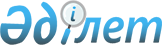 О конкуренции
					
			Утративший силу
			
			
		
					Закон Республики Казахстан от 25 декабря 2008 года № 112-IV. Утратил силу Кодексом Республики Казахстан от 29 октября 2015 года № 375-V      Сноска. Утратил силу Кодексом РК от 29.10.2015 № 375-V (вводится в действие с 01.01.2016).      Оглавление      Примечание РЦПИ! 

      Порядок введения в действие Закона РК см. ст. 81      Настоящий Закон регулирует общественные отношения в области защиты конкуренции, ограничения монополистической деятельности и защиты законных прав потребителей.  

РАЗДЕЛ 1. ОСНОВНЫЕ ПОЛОЖЕНИЯ  

Глава 1. Общие положения 

       Статья 1. Предмет и цели настоящего Закона 

      1. Настоящий закон определяет правовые основы защиты прав субъектов рынка и потребителей от монополистической деятельности, ограниченной настоящим Законом, антиконкурентных действий государственных органов, местных исполнительных органов и недобросовестной конкуренции. Закон направлен на поддержание и создание благоприятных условий для добросовестной конкуренции на товарных рынках Республики Казахстан. 



      2. Целями настоящего Закона являются защита конкуренции, создание условий для эффективного функционирования товарных рынков, обеспечение единства экономического пространства, свободного перемещения товаров и свободы экономической деятельности в Республике Казахстан.

      Сноска. Статья 1 с изменениями, внесенными Законом РК от 05.05.2015 № 312-V (вводится в действие по истечении десяти календарных дней после дня его первого официального опубликования).

       Статья 2. Антимонопольное законодательство Республики 

                  Казахстан 

      1. Антимонопольное законодательство Республики Казахстан основывается на Конституции Республики Казахстан и состоит из настоящего Закона и иных нормативных правовых актов Республики Казахстан. 



      2. Если международным договором, ратифицированным Республикой Казахстан, установлены иные правила, чем те, которые предусмотрены настоящим Законом, то применяются правила международного договора. 

      Статья 3. Сфера применения настоящего Закона 

      1. Настоящий Закон действует на территории Республики Казахстан и распространяется на отношения, которые влияют или могут повлиять на конкуренцию на товарных рынках Республики Казахстан, в которых участвуют субъекты рынка, потребители, а также государственные органы, местные исполнительные органы. 



      2. Положения настоящего Закона применяются также к совершенным за пределами территории Республики Казахстан действиям субъекта рынка, если в результате таких действий выполняется одно из следующих условий: 



      1) прямо или косвенно затрагиваются находящиеся на территории Республики Казахстан основные средства и (или) нематериальные активы, либо акции (доли участия в уставном капитале) субъектов рынка, имущественные или неимущественные права в отношении юридических лиц Республики Казахстан; 



      2) ограничивается конкуренция в Республике Казахстан.

      Сноска. Статья 3 с изменениями, внесенными Законом РК от 05.05.2015 № 312-V (вводится в действие по истечении десяти календарных дней после дня его первого официального опубликования).

       Статья 4. Принципы конкуренции 

      Основными принципами конкуренции являются: 



      1) состязательность; 



      2) добросовестность; 



      3) законность; 



      4) соблюдение прав потребителей.



      Принципы конкуренции, установленные частью первой настоящей статьи, применяются одинаковым образом, в равной мере и на равных условиях ко всем субъектам рынка независимо от организационно-правовой формы и места регистрации таких субъектов рынка.

      Сноска. Статья 4 с изменением, внесенным Законом РК от 06.03.2013 № 81-V (вводится в действие по истечении десяти календарных дней после его первого официального опубликования).

       Статья 5. Государственная политика в сфере конкуренции 

      1. Основные направления государственной политики в области конкуренции разрабатываются Правительством Республики Казахстан и реализуются антимонопольным органом. 



      1-1. Антимонопольный орган вырабатывает предложения по формированию государственной политики в сфере защиты конкуренции и ограничения монополистической деятельности.



      2. Центральные и местные исполнительные органы принимают участие в реализации государственной политики в области конкуренции в пределах их компетенции, определенной настоящим Законом и иными законодательными актами Республики Казахстан. 



      3. Государственные органы в пределах своей компетенции обязаны содействовать развитию конкуренции и не совершать действий, отрицательно влияющих на конкуренцию.

      Сноска. Статья 5 с изменениями, внесенными законами РК от 06.03.2013 № 81-V (вводится в действие по истечении десяти календарных дней после его первого официального опубликования); от 29.09.2014 № 239-V(вводится в действие по истечении десяти календарных дней после дня его первого официального опубликования).

       Статья 6. Основные понятия, используемые 

                  в настоящем Законе 

      В настоящем Законе используются следующие основные понятия:



      1) аффилиированные лица юридических лиц, более пятидесяти процентов акций (долей участия в уставном капитале) которых принадлежат государству (далее – аффилиированные лица), – юридические лица, в которых более пятидесяти процентов акций (долей участия в уставном капитале) прямо либо косвенно принадлежат юридическим лицам, более пятидесяти процентов акций (долей участия в уставном капитале) которых принадлежат государству. Косвенная принадлежность означает принадлежность каждому последующему аффилиированному лицу более пятидесяти процентов акций (долей участия в уставном капитале) иного юридического лица;



      1-1) потенциальный конкурент – субъект рынка, который имеет возможность (владеет оборудованием, технологиями) производить и (или) реализовать товар, аналогичный либо взаимозаменяемый с товаром конкурента, но не производит и не реализует его на соответствующем товарном рынке;



      1-2) конкурент – субъект рынка, находящийся в состоянии состязательности с другими субъектами соответствующего рынка ввиду того, что производит и (или) реализует на соответствующем товарном рынке товар, аналогичный либо взаимозаменяемый с товаром субъектов рынка;



      2) конкуренция – состязательность субъектов рынка, при которой их самостоятельные действия эффективно ограничивают возможность каждого из них односторонне воздействовать на общие условия обращения товаров на соответствующем товарном рынке;



      2-1) антиконкурентные горизонтальные соглашения или согласованные действия (картель) – антиконкурентные соглашения или согласованные действия между субъектами рынка, являющимися конкурентами либо потенциальными конкурентами на одном товарном рынке, указанные в пункте 1 статьи 10 и пункте 1 статьи 11 настоящего Закона;



      3) взаимозаменяемые товары – группа товаров, которые могут быть сравнимы по их функциональному назначению, применению, качественным и техническим характеристикам, цене, а также по другим параметрам таким образом, что потребитель заменяет их друг другом в процессе потребления (производства);



      3-1) косвенный контроль – возможность физического или юридического лица определять решения, принимаемые юридическим лицом, через юридическое лицо или несколько юридических лиц, между которыми существует прямой контроль;



      3-2) дискриминационные условия – условия доступа на товарный рынок, условия производства, обмена, потребления, приобретения, продажи, иной передачи товара, при которых субъект рынка или несколько субъектов рынка поставлены в неравное положение по сравнению с другим (другими) субъектом (субъектами) рынка;



      4) государственная монополия – исключительное право государства на производство, реализацию или покупку какого-либо товара на конкурентном рынке, вводимое в порядке, предусмотренном настоящим Законом;



      5) монополистическая деятельность – деятельность субъектов рынка, положение которых дает возможность контролировать соответствующий товарный рынок, в том числе позволяет оказывать значительное влияние на общие условия обращения товара на соответствующем товарном рынке;



      6) антимонопольный орган – государственный орган, осуществляющий руководство в сфере защиты конкуренции и ограничения монополистической деятельности, контроль и регулирование деятельности, отнесенной к сфере государственной монополии;



      7) монопольное положение – положение субъектов естественной монополии, государственной монополии, а также субъектов рынка, занимающих стопроцентную долю на соответствующем товарном рынке;



      8) монопольный доход – доход, полученный субъектом рынка в результате осуществления монополистической деятельности, ограниченной настоящим Законом;



      9) субъект рынка – физическое лицо, а также юридическое лицо Республики Казахстан, иностранное юридическое лицо (его филиал и представительство), осуществляющие предпринимательскую деятельность.  К субъектам рынка также относятся некоммерческие организации, осуществляющие предпринимательскую деятельность в соответствии с их уставными целями;



      10) регулируемые рынки – товарные рынки, на которых введено государственное регулирование цен в соответствии с законами Республики Казахстан;



      11) исключен Законом РК от 29.09.2014 № 239-V(вводится в действие по истечении десяти календарных дней после дня его первого официального опубликования);



      12) продавец (поставщик) – физическое или юридическое лицо, реализующее (поставляющее) товар;



      13) товар – товар, работа, услуга, являющиеся объектом гражданского оборота;



      14) товарный рынок – сфера оборота товара или взаимозаменяемых товаров, определяемая исходя из экономической, территориальной и технологической возможности потребителя приобрести товар;



      15) расследование – мероприятия антимонопольного органа, направленные на сбор фактических данных, подтверждающих или опровергающих совершение нарушения антимонопольного законодательства Республики Казахстан, в порядке, предусмотренном настоящим Законом;



      16) потребитель – физическое или юридическое лицо, приобретающее товар для собственных нужд;



      16-1) прямой контроль – возможность физического или юридического лица определять решения, принимаемые юридическим лицом, посредством одного или нескольких следующих действий:

      осуществление функций его исполнительного органа, совета директоров;

      получение права определять условия ведения предпринимательской деятельности юридического лица;

      распоряжение более чем пятьюдесятью процентами голосующих акций (долей участия в уставном капитале, паев) юридического лица;



      17) Государственный реестр субъектов рынка, занимающих доминирующее или монопольное положение (далее – реестр), – перечень субъектов рынка, занимающих доминирующее или монопольное положение на соответствующем товарном рынке, за исключением рынков, находящихся в состоянии естественной или государственной монополии;



      18) координация экономической деятельности – согласование действий субъектов рынка третьим лицом, не входящим в одну группу лиц ни с одним из таких субъектов рынка и не осуществляющим деятельность на том товарном рынке (товарных рынках), на котором (которых) осуществляется согласование действий субъектов рынка.

      Сноска. Статья 6 в редакции Закона РК от 10.07.2012 № 34-V (вводится в действие со дня его первого официального опубликования); с изменениями, внесенными законами РК от 06.03.2013 № 81-V (вводится в действие по истечении десяти календарных дней после его первого официального опубликования); от 29.09.2014 № 239-V(вводится в действие по истечении десяти календарных дней после дня его первого официального опубликования); от 22.04.2015 № 308-V (вводится в действие по истечении десяти календарных дней после дня его первого официального опубликования); от 05.05.2015 № 312-V (вводится в действие по истечении десяти календарных дней после дня его первого официального опубликования).

       Статья 7. Группа лиц 

      1. Группой лиц является совокупность физических и (или) юридических лиц, применительно к которым выполняется одно из следующих условий: 



      1) лицо имеет право прямо или косвенно (через третьих лиц) распоряжаться более чем пятьюдесятью процентами голосующих акций (долей участия в уставном капитале, паев) юридического лица;



      2) юридическое лицо или несколько аффилиированных юридических лиц имеют возможность определять решения, принимаемые другим лицом, в том числе определять условия ведения этим лицом предпринимательской деятельности либо осуществлять полномочия органа управления; 



      3) физическое лицо, его супруг(а), близкие родственники имеют возможность определять решения, принимаемые другим лицом, в том числе определять условия ведения этим лицом предпринимательской деятельности либо осуществлять полномочия органа управления; 



      4) лица, каждое из которых по какому-либо указанному в подпунктах 1) - 3) настоящего пункта основанию входит в группу с одним и тем же лицом, а также другие лица, входящие с каждым из таких лиц в одну группу по какому-либо указанному в подпунктах 1) - 3) настоящего пункта основанию. 



      2. Группа лиц рассматривается как единый субъект рынка. Положения настоящего Закона, относящиеся к субъектам рынка, распространяются на группу лиц.

      Сноска. Статья 7 с изменением, внесенным Законом РК от 06.03.2013 № 81-V (вводится в действие по истечении десяти календарных дней после его первого официального опубликования). 

РАЗДЕЛ 2. МОНОПОЛИСТИЧЕСКАЯ ДЕЯТЕЛЬНОСТЬ. 

НЕДОБРОСОВЕСТНАЯ КОНКУРЕНЦИЯ  

Глава 2. Монополистическая деятельность 

       Статья 8. Виды монополистической деятельности 

      К монополистической деятельности, ограниченной настоящим Законом, относятся: 



      1) антиконкурентные соглашения субъектов рынка; 



      2) антиконкурентные согласованные действия субъектов рынка; 



      3) злоупотребление доминирующим или монопольным положением. 

       Статья 9. Виды антиконкурентных соглашений и 

                  согласованных действий 

      1. Антиконкурентные соглашения или согласованные действия  между субъектами рынка, являющимися конкурентами либо потенциальными конкурентами на одном товарном рынке, являются горизонтальными. 



      2. Антиконкурентные соглашения между неконкурирующими субъектами рынка, один из которых приобретает товар или является его потенциальным приобретателем, а другой предоставляет товар или является его потенциальным продавцом (поставщиком), являются вертикальными. 

       Статья 10. Антиконкурентные соглашения

      1. Запрещаются горизонтальные соглашения между субъектами рынка, которые ущемляют законные права потребителей и (или) приводят или могут привести к:



      1) установлению или поддержанию цен (тарифов), скидок, надбавок (доплат), наценок;



      2) повышению, снижению или поддержанию цен на торгах, искажению итогов торгов, аукционов и конкурсов, в том числе путем раздела по лотам;



      3) разделу товарного рынка по территориальному принципу, объему продажи или покупки товаров, ассортименту реализуемых товаров либо составу продавцов или покупателей (заказчиков);



      4) сокращению или прекращению производства товаров;



      5) отказу от заключения договоров с определенными продавцами либо покупателями (заказчиками).



      2. Запрещаются вертикальные соглашения между субъектами рынка, если:



      1) соглашения приводят или могут привести к установлению цены перепродажи товара, за исключением случая, когда продавец устанавливает для покупателя максимальную цену перепродажи товара;



      2) соглашением предусмотрено обязательство покупателя не продавать товар субъекта рынка, который является конкурентом продавца. Такой запрет не распространяется на соглашения об организации покупателем продажи товаров под товарным знаком либо иным средством индивидуализации продавца или производителя.



      3. Запрещаются и признаются недействительными полностью или частично в порядке, установленном законодательством Республики Казахстан, достигнутые в любой форме антиконкурентные соглашения между субъектами рынка, которые приводят или могут привести к ограничению конкуренции, в том числе касающиеся:



      1) установления или поддержания дискриминационных условий к равнозначным договорам с другими субъектами рынка, в том числе установления согласованных условий приобретения и (или) реализации товаров;



      2) искажения итогов торгов, аукционов и конкурсов в результате нарушения установленного порядка их проведения, в том числе путем раздела по лотам;



      3) необоснованного ограничения или прекращения реализации товаров;



      4) ограничения доступа на товарный рынок или устранения с него других субъектов рынка в качестве продавцов (поставщиков) определенных товаров или их покупателей;



      5) заключения договоров при условии принятия контрагентами дополнительных обязательств, которые по своему содержанию или согласно обычаям делового оборота не касаются предмета этих договоров (необоснованных требований передачи финансовых средств и иного имущества, имущественных или неимущественных прав).



      Запреты, установленные настоящим пунктом, не распространяются на вертикальные соглашения, являющиеся договорами государственно-частного партнерства, в том числе договорами концессии, комплексной предпринимательской лицензии (франчайзинга) либо если совокупная доля субъектов рынка на товарном рынке не превышает двадцати процентов.



      4. Запрещается координация экономической деятельности субъектов рынка, способная привести, приводящая или приведшая к последствиям, перечисленным в пунктах 1–3 настоящей статьи.



      5. Положения настоящей статьи не распространяются на соглашения между субъектами рынка, входящими в одну группу лиц, если одним из таких субъектов рынка в отношении другого субъекта рынка установлен прямой или косвенный контроль, а также если такие субъекты рынка находятся под прямым или косвенным контролем одного лица.



      6. Требования настоящей статьи не распространяются на соглашения об осуществлении исключительных прав на результаты интеллектуальной деятельности и приравненные к ним средства индивидуализации юридического лица, средства индивидуализации продукции, работ или услуг.



      7. Соглашения, предусмотренные настоящей статьей, за исключением указанных в пункте 2 настоящей статьи, признаются допустимыми, если они не накладывают на субъектов рынка ограничения, не являющиеся необходимыми для достижения целей этих соглашений, и не создают возможность для устранения конкуренции на соответствующем товарном рынке, и если субъекты рынка докажут, что такие соглашения имеют или могут иметь своим результатом:



      1) содействие совершенствованию производства (реализации) товаров или стимулированию технического (экономического) прогресса либо повышение конкурентоспособности товаров производства сторон на мировом товарном рынке;



      2) получение потребителями соразмерной части преимуществ (выгод), которые приобретаются соответствующими лицами от совершения таких действий.

      Сноска. Статья 10 в редакции Закона РК от 06.03.2013 № 81-V (вводится в действие по истечении десяти календарных дней после его первого официального опубликования); с изменениями, внесенными законами РК от 05.05.2015 № 312-V (вводится в действие по истечении десяти календарных дней после дня его первого официального опубликования); от 31.10.2015 № 380-V (вводится в действие по истечении десяти календарных дней после дня его первого официального опубликования).

       Статья 11. Антиконкурентные согласованные действия 

                   субъектов рынка 

      1. Запрещаются согласованные действия субъектов рынка, направленные на ограничение конкуренции и (или) ущемление законных прав потребителей, в том числе касающиеся: 



      1) установления и (или) поддержания цен либо других условий приобретения или реализации товаров; 



      2) необоснованного ограничения производства либо реализации товаров; 



      3) необоснованного отказа от заключения договоров с определенными продавцами (поставщиками) либо покупателями; 



      4) применения дискриминационных условий к равнозначным договорам с другими субъектами. 



      2. Действия субъектов рынка, указанные в пункте 1 настоящей статьи, могут быть признаны согласованными, если для всех участвующих в них эти действия удовлетворяют в совокупности следующим условиям: 



      1) параллельные действия субъектов рынка, совершенные в течение трехмесячного срока и в результате которых каждый из субъектов рынка получил выгоду, которая не предполагалась в результате отсутствия согласованных действий; 



      2) действия субъектов рынка заранее известны каждому из них; 



      3) действия каждого из них вызваны действиями иных субъектов рынка, участвующих в согласованных действиях, и не являются следствием обстоятельств, в равной мере влияющих на все субъекты рынка на соответствующем товарном рынке.



      3. Действия субъектов рынка, указанные в пункте 1 настоящей статьи, признаются согласованными независимо от наличия письменного соглашения. 



      4. Допускаются согласованные действия, если они совершены субъектами рынка, входящими в одну группу лиц, или совокупная доля которых на товарном рынке не превышает пятнадцати процентов, не ущемляют законных прав потребителей и направлены на: 



      1) совершенствование производства путем внедрения передовых технологий; 



      2) развитие малого и среднего предпринимательства; 



      3) разработку и применение нормативных документов по стандартизации.

      Сноска. Статья 11 с изменениями, внесенными законами РК от 06.03.2013 № 81-V (вводится в действие по истечении десяти календарных дней после его первого официального опубликования); от 05.05.2015 № 312-V (вводится в действие по истечении десяти календарных дней после дня его первого официального опубликования).

       Статья 12. Доминирующее или монопольное положение 

      1. Доминирующим или монопольным положением признается положение субъекта рынка или нескольких субъектов рынка на соответствующем товарном рынке, дающее субъекту рынка или нескольким субъектам рынка возможность контролировать соответствующий товарный рынок, в том числе оказывать значительное влияние на общие условия обращения товара.



      1-1. Доминирующее положение субъекта рынка устанавливается в соответствии с Методикой по проведению анализа и оценки состояния конкурентной среды на товарном рынке, утверждаемой антимонопольным органом, исходя из анализа следующих обстоятельств:



      1) доля субъекта рынка и ее соотношение с долями конкурентов и покупателей;



      2) возможность субъекта рынка в одностороннем порядке определять уровень цены товара и оказывать решающее влияние на общие условия реализации товара на соответствующем товарном рынке;



      3) наличие экономических, технологических, административных или иных ограничений для доступа на товарный рынок;



      4) период существования возможности субъекта рынка оказывать решающее влияние на общие условия обращения товара на товарном рынке.



      2. Доминирующим признается положение субъекта рынка, доля которого на соответствующем товарном рынке составляет тридцать пять и более процентов. 



      3. Доминирующим признается положение каждого из нескольких субъектов рынка, если: 



      1) совокупная доля не более чем трех субъектов рынка, которым принадлежат наибольшие доли на соответствующем товарном рынке, составляет пятьдесят и более процентов; 



      2) совокупная доля не более чем четырех субъектов рынка, которым принадлежат наибольшие доли на соответствующем товарном рынке, составляет семьдесят и более процентов. 



      4. Доминирующим признается положение финансовых организаций, если: 



      1) совокупная доля не более чем двух финансовых организаций, которым принадлежат наибольшие доли на соответствующем рынке финансовых услуг, составляет пятьдесят и более процентов; 



      2) совокупная доля не более чем трех финансовых организаций, которым принадлежат наибольшие доли на соответствующем рынке финансовых услуг, составляет семьдесят и более процентов. 



      5. Доминирующим в соответствии с пунктами 3 и 4 настоящей статьи не может быть признано положение субъекта рынка, доля которого на соответствующем товарном рынке, в том числе и на рынке финансовых услуг, не превышает пятнадцати процентов. 



      6. Монопольным признается положение субъектов естественной монополии, государственной монополии, а также субъектов рынка, занимающих стопроцентную долю доминирования на соответствующем товарном рынке.

      Сноска. Статья 12 с изменениями, внесенными законами РК от 06.03.2013 № 81-V (вводится в действие по истечении десяти календарных дней после его первого официального опубликования); от 05.05.2015 № 312-V (вводится в действие по истечении десяти календарных дней после дня его первого официального опубликования).

      Статья 13. Злоупотребление доминирующим или

                  монопольным положением 

      Запрещаются действия или бездействие субъектов рынка, занимающих доминирующее или монопольное положение, которые привели или приводят к ограничению доступа на соответствующий товарный рынок, недопущению, ограничению и устранению конкуренции и (или) ущемляют законные права потребителей, иных лиц, в том числе такие действия, как:



      1) установление, поддержание монопольно высоких (низких) или монопсонически низких цен;



      2) применение разных цен либо разных условий к равнозначным соглашениям с субъектами рынка или потребителями без объективно оправданных на то причин;



      3) установление ограничений на перепродажу купленных у него товаров по территориальному признаку, кругу покупателей, условиям покупки, а также по количеству, цене;



      4) обусловливание либо навязывание заключения соглашения путем принятия субъектом рынка или потребителем дополнительных обязательств, которые по своему содержанию или согласно обычаям делового оборота не касаются предмета этих соглашений;



      5) необоснованный отказ от заключения договора или от реализации товара с отдельными покупателями при наличии возможности производства или реализации соответствующего товара либо уклонение, выразившееся в непредставлении ответа на заключение такого договора в срок, превышающий тридцать календарных дней;



      6) обусловливание поставки товаров принятием ограничений при покупке товаров, произведенных либо реализуемых конкурентами;



      7) необоснованное сокращение объемов производства и (или) поставки или прекращение производства и (или) поставки товаров, на которые имеются спрос или заказы потребителей, при наличии возможности производства или поставки;



      8) изъятие товара из обращения, если результатом такого изъятия явилось повышение цены товара;



      9) навязывание контрагенту экономически или технологически необоснованных условий договора, не относящихся к предмету договора;



      10) создание препятствий доступу на товарный рынок или выходу из товарного рынка другим субъектам рынка;



      11) экономически, технологически или иным образом необоснованное установление различных цен (тарифов) на один и тот же товар, создание дискриминационных условий.

      Сноска. Статья 13 в редакции Закона РК от 06.03.2013 № 81-V (вводится в действие по истечении десяти календарных дней после его первого официального опубликования).

       Статья 14. Монопольно высокая и монопольно низкая 

                   цена товара 

      1. Монопольно высокой ценой товара является цена, установленная субъектом рынка, занимающим доминирующее или монопольное положение, если: 



      1) эта цена превышает максимально высокую цену, которую на этом же товарном рынке в условиях конкуренции устанавливает субъект рынка, не входящий в одну группу лиц с субъектом рынка, занимающим доминирующее положение, или превышает цену на сопоставимом товарном рынке, которая сформировалась в условиях конкуренции; 



      2) эта цена превышает сумму необходимых для производства и реализации такого товара расходов и прибыли. 



      2. Под сопоставимым товарным рынком понимается другой товарный рынок, сопоставимый по объему продаваемого товара, составу покупателей или продавцов (поставщиков) товара, определяемому исходя из целей приобретения или продажи товара, и условиям доступа на товарный рынок. 



      В случае, если невозможно сравнить цену на этом же товарном рынке, сравнение производится с ценой товара на сопоставимом товарном рынке, в том числе за пределами Республики Казахстан. 



      В случае, если невозможно определить цену, сложившуюся в условиях конкуренции на сопоставимом товарном рынке, либо сопоставимый товарный рынок, в том числе за пределами Республики Казахстан, проводится анализ расходов и прибыли субъекта рынка и определяется обоснованная цена товара.



      3. Не признается монопольно высокой цена товара, установленная субъекту рынка в соответствии с законодательными актами Республики Казахстан.



      4. Монопольно низкой ценой товара является цена, установленная субъектом рынка, занимающим доминирующее или монопольное положение, если: 



      1) эта цена ниже цены, которую на этом же товарном рынке устанавливает субъект рынка, не входящий в одну группу лиц с субъектом рынка, занимающим доминирующее положение; 



      2) эта цена ниже суммы фактических расходов на производство и реализацию такого товара. 



      5. Цена товара не признается монопольно низкой, если она не соответствует хотя бы одному из указанных в пункте 4 настоящей статьи критериев. Не признается монопольно низкой цена товара, установленная субъекту рынка в соответствии с законодательными актами Республики Казахстан.

      Сноска. Статья 14 с изменениями, внесенными законами РК от 06.03.2013 № 81-V (вводится в действие по истечении десяти календарных дней после его первого официального опубликования); Конституционным Законом РК от 03.07.2013 № 121-V (вводится в действие по истечении десяти календарных дней после его первого официального опубликования); от 29.09.2014 № 239-V(вводится в действие по истечении десяти календарных дней после дня его первого официального опубликования).

       Статья 15. Монопсоническое положение и монопсонически 

                   низкая цена 

      1. Монопсоническим положением признается положение субъекта рынка, занимающего доминирующее или монопольное положение в качестве покупателя, доля которого на соответствующем товарном рынке составляет семьдесят и более процентов. 



      2. Монопсонически низкой ценой является цена товара, по которой приобретает товар субъект рынка, занимающий монопсоническое положение, если: 



      1) эта цена позволяет субъекту рынка, занимающему монопсоническое положение, получить дополнительный доход путем снижения затрат на производство и (или) реализацию за счет субъектов рынка, реализующих ему товар; 



      2) эта цена ниже суммы необходимых субъекту рынка, реализующему товар, расходов на производство и реализацию такого товара и прибыли. 



      3. Цена товара не признается монопсонически низкой, если она не соответствует хотя бы одному из указанных в пункте 2 настоящей статьи критериев.  

Глава 3. Недобросовестная конкуренция 

       Статья 16. Недобросовестная конкуренция 

      1. Недобросовестной конкуренцией являются любые действия в конкуренции, направленные на достижение или предоставление неправомерных преимуществ, а также нарушающие законные права потребителей. Недобросовестная конкуренция запрещается. 



      2. К недобросовестной конкуренции относятся следующие действия: 



      1) неправомерное использование товарных знаков, упаковки; 



      2) неправомерное использование товара другого производителя; 



      3) копирование внешнего вида изделия; 



      4) дискредитация субъекта рынка; 



      5) заведомо ложная, недобросовестная и недостоверная реклама; 



      6) реализация (приобретение) товара с принудительным ассортиментом; 



      7) призыв к бойкоту продавца (поставщика); 



      8) призыв к дискриминации покупателя (поставщика); 



      9) призыв субъекта рынка к разрыву договора с конкурентом; 



      10) подкуп работника продавца (поставщика); 



      11) подкуп работника покупателя; 



      12) неправомерное использование информации, составляющей коммерческую тайну;



      13) реализация товара с предоставлением потребителю недостоверной информации в отношении характера, способа и места производства, потребительских свойств, качества и количества товара и (или) его производителей;



      14) некорректное сравнение субъектом рынка производимых и (или) реализуемых им товаров с товарами, производимыми и (или) реализуемыми другими субъектами рынка.

      Сноска. Статья 16 с изменениями, внесенными Законом РК от 06.03.2013 № 81-V (вводится в действие по истечении десяти календарных дней после его первого официального опубликования).

       Статья 17. Неправомерное использование товарных знаков, 

                   упаковки 

      Неправомерным использованием товарных знаков, упаковки является незаконное использование чужого товарного знака, знака обслуживания, фирменного наименования, наименования места происхождения товара или сходных с ними обозначений для однородных товаров или использование без разрешения правообладателя или уполномоченного на то лица названий литературных, художественных произведений, периодических изданий, или использование упаковки в виде, который может ввести потребителя в заблуждение в отношении характера, способа и места производства, потребительских свойств, качества и количества товара или в отношении его производителей. 

       Статья 18. Неправомерное использование товара другого 

                   производителя 

      Неправомерным использованием товара другого производителя является введение в хозяйственный оборот под своим обозначением товара другого производителя путем изменений либо снятия обозначений производителя без разрешения правообладателя или уполномоченного на то лица. 

       Статья 19. Копирование внешнего вида изделия 

      1. Копированием внешнего вида изделия является воспроизведение внешнего вида изделия другого субъекта рынка и введение его в хозяйственный оборот, которое может привести к введению в заблуждение потребителя в отношении производителя товара. 



      2. Не признается неправомерным копирование внешнего вида изделия или его частей, если такое копирование обусловлено исключительно их функциональным применением. 

       Статья 20. Дискредитация субъекта рынка 

      Дискредитацией субъекта рынка является распространение в любой форме заведомо ложных, недостоверных сведений, связанных с деятельностью субъекта рынка. 

       Статья 21. Заведомо ложная, недобросовестная и 

                   недостоверная реклама 

      Признаки недобросовестной, недостоверной и заведомо ложной рекламы устанавливаются в соответствии с законами Республики Казахстан. 

       Статья 22. Реализация (приобретение) товара

                   с принудительным ассортиментом

      Реализацией (приобретением) товара с принудительным ассортиментом являются любые действия продавца (поставщика) или покупателя по установлению дополнительных требований или условий при реализации (приобретении) товара, которые ущемляют права продавца (поставщика), потребителя и которые по своему содержанию или согласно обычаям делового оборота не касаются предмета сделки.

      Сноска. Статья 22 в редакции Закона РК от 06.03.2013 № 81-V (вводится в действие по истечении десяти календарных дней после его первого официального опубликования).

       Статья 23. Призыв к бойкоту продавца (поставщика) 

      Призывом к бойкоту продавца (поставщика) или его товара являются организованные конкурентом непосредственно или через посредника действия, направленные на отказ покупателей от установления договорных отношений с продавцом (поставщиком) или приобретения его товаров. 

       Статья 24. Призыв к дискриминации покупателя (поставщика) 

      Призывом к дискриминации покупателя (поставщика) являются действия конкурента покупателя (поставщика) непосредственно или через посредника, направленные на принуждение поставщика (покупателя) к отказу от заключения договора или применению дискриминационных условий к иным покупателям (поставщикам) по равнозначным договорам.

      Сноска. Статья 24 с изменениями, внесенными Законом РК от 05.05.2015 № 312-V (вводится в действие по истечении десяти календарных дней после дня его первого официального опубликования).

       Статья 25. Призыв к разрыву договора с конкурентом 

      Призывом к разрыву договора с конкурентом являются действия субъекта рынка, направленные на невыполнение или выполнение ненадлежащим образом договорных обязательств иного субъекта рынка - участника договора с конкурентом, путем предоставления или предложения непосредственно или через посредника материального вознаграждения, других преимуществ либо необоснованного препятствования субъекту рынка в осуществлении им своей деятельности. 

       Статья 26. Подкуп работника продавца (поставщика) 

      Подкупом работника продавца (поставщика) является предоставление ему конкурентом покупателя непосредственно или через посредника имущества или неимущественных благ за ненадлежащее исполнение или неисполнение работником продавца (поставщика) служебных обязанностей, что приводит или может привести к получению конкурентом покупателя определенных преимуществ перед покупателем и (или) убыткам покупателя. 

       Статья 27. Подкуп работника покупателя 

      Подкупом работника является предоставление ему конкурентом  продавца (поставщика) непосредственно или через посредника имущества или неимущественных благ за ненадлежащее исполнение или неисполнение работником покупателя служебных обязанностей, что приводит или может привести к получению конкурентом продавца (поставщика) определенных преимуществ перед продавцом (поставщиком) и (или) убыткам продавца (поставщика). 

       Статья 28. Неправомерное использование информации, 

                   составляющей коммерческую тайну 

      Неправомерным использованием информации, составляющей коммерческую тайну, является использование без разрешения правообладателя при осуществлении предпринимательской деятельности сведений, составляющих в соответствии с законодательством Республики Казахстан коммерческую тайну.  

РАЗДЕЛ 3. ГОСУДАРСТВЕННОЕ РЕГУЛИРОВАНИЕ 

В СФЕРЕ КОНКУРЕНЦИИ  

Глава 4. Государственное участие 

в предпринимательской деятельности 

       Статья 29. Принципы участия государства 

                   в предпринимательской деятельности 

      Принципами участия государства в предпринимательской деятельности являются: 



      1) законность; 



      2) обоснованность; 



      3) ограниченность; 



      4) несостязательность. 

       Статья 30. Участие государства в предпринимательской 

                   деятельности 

      Участие государства в предпринимательской деятельности осуществляется путем: 



      1) создания государственных предприятий; 



      2) прямого или косвенного участия в уставных капиталах юридических лиц.

      Сноска. Статья 30 с изменениями, внесенными Законом РК от 22.04.2015 № 308-V (вводится в действие по истечении десяти календарных дней после дня его первого официального опубликования).

      Статья 31. Основания участия государства в 

                  предпринимательской деятельности

      1. Государство участвует в предпринимательской деятельности в следующих случаях:



      1) отсутствия иной возможности обеспечения национальной безопасности, обороноспособности государства или защиты интересов общества;



      2) использования и содержания стратегических объектов, находящихся в государственной собственности;



      3) осуществления деятельности в сферах, отнесенных к государственной монополии;



      4) осуществления деятельности организациями, создаваемыми для анализа эффективности и выработки предложений по совершенствованию государственной политики;



      5) отсутствия на соответствующем товарном рынке субъекта (субъектов) частного предпринимательства, осуществляющего (осуществляющих) производство и (или) реализацию аналогичного либо взаимозаменяемого товара;



      6) осуществления деятельности созданными аффилиированными лицами национального управляющего холдинга, образованного в рамках мер по оптимизации системы управления институтами развития, финансовыми организациями и развитию экономики;



      7) прямо предусмотренных законами Республики Казахстан, указами Президента Республики Казахстан или постановлениями Правительства Республики Казахстан.

      Перечень видов деятельности, осуществляемых юридическими лицами, более пятидесяти процентов акций (долей участия в уставном капитале) которых принадлежат государству, и аффилиированными с ними лицами, утверждается Правительством Республики Казахстан.



      2. Юридические лица, более пятидесяти процентов акций (долей участия в уставном капитале) которых принадлежат государству, и аффилиированные с ними лица не вправе создавать дочерние организации, осуществляющие деятельность, уже представленную субъектами частного предпринимательства на товарном рынке, за исключением случаев, предусмотренных подпунктами 1) – 5) части первой пункта 1 настоящей статьи.



      3. Создание государственных предприятий, юридических лиц, более пятидесяти процентов акций (долей участия в уставном капитале) которых принадлежат государству, и аффилиированных с ними лиц, которые будут осуществлять свою деятельность на территории Республики Казахстан, осуществляется с согласия антимонопольного органа.



      Запрещаются создание юридических лиц, более пятидесяти процентов акций (долей участия в уставном капитале) которых принадлежат государству, и аффилиированных с ними лиц, которые в соответствии с критериями, установленными Законом Республики Казахстан «О частном предпринимательстве», относятся к субъектам малого предпринимательства, а также участие государства в них.



      При расширении и (или) изменении осуществляемых видов деятельности государственными предприятиями, юридическими лицами, более пятидесяти процентов акций (долей участия в уставном капитале) которых принадлежат государству, и аффилированными с ними лицами, которые будут осуществлять свою деятельность на территории Республики Казахстан, необходимо согласие антимонопольного органа.



      4. Создание юридических лиц, более двадцати пяти процентов акций (долей участия в уставном капитале) которых принадлежат государству, и аффилированных с ними лиц, которые будут осуществлять свою деятельность на территории Республики Казахстан, осуществляется с последующей продажей акций (долей участия в уставном капитале) государства с учетом срока окупаемости проекта.



      5. В случае, предусмотренном пунктом 3 настоящей статьи, орган, принимающий решение о создании государственного предприятия, юридического лица, более пятидесяти процентов акций (долей участия в уставном капитале) которого принадлежат государству, и аффилиированных с ними лиц, которые будут осуществлять свою деятельность на территории Республики Казахстан, представляет в антимонопольный орган ходатайство о таком создании с предоставлением обосновывающих материалов по форме, установленной антимонопольным органом.

      В течение шестидесяти календарных дней с момента поступления ходатайства антимонопольный орган обязан:

      1) обследовать товарные рынки, на которых предполагается создать государственное предприятие, юридическое лицо, более пятидесяти процентов акций (долей участия в уставном капитале) которого принадлежат государству, и аффилиированное с ним лицо, которые будут осуществлять свою деятельность на территории Республики Казахстан;

      2) подготовить заключение об уровне развития конкуренции на данных товарных рынках, в том числе о сроке присутствия государственного предприятия, юридического лица, более пятидесяти процентов акций (долей участия в уставном капитале) которого принадлежат государству, и аффилиированного с ним лица на данном товарном рынке;

      3) направить органу, представившему ходатайство, обоснованное решение.



      6. Антимонопольный орган отказывает в выдаче согласия на создание государственного предприятия, юридического лица, более пятидесяти процентов акций (долей участия в уставном капитале) которого принадлежат государству, и аффилиированного с ним лица, которые будут осуществлять свою деятельность на территории Республики Казахстан, если такое создание ведет к ограничению конкуренции.



      7. В случае создания государственных предприятий, юридических лиц, более пятидесяти процентов акций (долей участия в уставном капитале) которых принадлежат государству, и аффилиированных с ними лиц, которые осуществляют свою деятельность на территории Республики Казахстан без согласия антимонопольного органа, антимонопольный орган обжалует в судебном порядке указанные действия.



      8. Требования пунктов 3, 4, 5, 6 и 7 настоящей статьи распространяются только на случаи, предусмотренные подпунктами 5) и 6) части первой пункта 1 настоящей статьи.

      Сноска. Статья 31 в редакции Закона РК от 22.04.2015 № 308-V (вводится в действие по истечении десяти календарных дней после дня его первого официального опубликования).

      Статья 32. Государственная монополия 

      1. Государство вправе ограничивать конкуренцию в тех сферах деятельности, в которых реализация товаров на конкурентном рынке может оказать негативное влияние на состояние конституционного строя, национальной безопасности, охраны общественного порядка, прав и свобод человека, здоровья населения путем закрепления Законом исключительного права государства на производство и (или) продажу, покупку товара или пользование им. 



      2. Реализация исключительного права осуществляется путем создания субъекта государственной монополии. Субъектом государственной монополии может быть только государственное предприятие, созданное Правительством Республики Казахстан либо местными исполнительными органами областей, городов республиканского значения, столицы по решению Правительства Республики Казахстан.



      2-1. Правила ценообразования на товары, производимые и реализуемые субъектом государственной монополии, утверждаются антимонопольным органом.



      3. Субъекту государственной монополии запрещается: 



      1) производить товары, не относящиеся к сфере государственной монополии, за исключением деятельности, технологически связанной с производством товаров; 



      2) владеть акциями (долями участия в уставном капитале), а также иным образом участвовать в деятельности юридических лиц; 



      3) переуступать права, связанные с государственной монополией;



      4) устанавливать цены на производимые или реализуемые им товары, отличающиеся от цен, установленных уполномоченным органом.



      При стихийных бедствиях, эпидемии, эпизоотии, а также при наличии ограничений, препятствующих дальнейшему продолжению основной деятельности, решением Правительства Республики Казахстан субъекту государственной монополии предоставляется право на период до возобновления основной деятельности осуществлять иные, технологически близкие к основной, виды деятельности. 



      4. Государственное регулирование деятельности субъектов государственной монополии осуществляется в соответствии с законами Республики Казахстан. 



      4-1. Контроль за соблюдением субъектами государственной монополии ограничений, установленных пунктом 3 настоящей статьи, осуществляется антимонопольным органом в соответствии с настоящим Законом.



      5. При введении государственной монополии соблюдаются следующие условия: 



      1) субъекты рынка должны быть извещены о данном решении не менее чем за шесть месяцев до его введения в действие; 



      2) субъекты рынка, занимавшиеся производством, продажей или пользовавшиеся этим товаром в течение шестимесячного срока после введения в действие государственной монополии, вправе осуществлять реализацию этого товара, за исключением совершения сделок, срок исполнения которых превышает вышеуказанный срок; 



      3) субъектам рынка возмещаются убытки, причиненные в результате введения государственной монополии в соответствии с гражданским законодательством Республики Казахстан. 



      6. Положения настоящей статьи не распространяются на деятельность единого накопительного пенсионного фонда.

      Сноска. Статья 32 с изменениями, внесенными законами РК от 15.07.2011 № 461-IV (вводится в действие с 30.01.2012); от 10.07.2012 № 34-V (вводится в действие со дня его первого официального опубликования); от 06.03.2013 № 81-V (вводится в действие по истечении десяти календарных дней после его первого официального опубликования); от 21.06.2013 № 106-V (вводится в действие по истечении десяти календарных дней после его первого официального опубликования); от 29.09.2014 № 239-V(вводится в действие по истечении десяти календарных дней после дня его первого официального опубликования); от 05.05.2015 № 312-V (вводится в действие по истечении десяти календарных дней после дня его первого официального опубликования). 

Глава 5. Антиконкурентные действия, соглашения

государственных органов, местных исполнительных органов      Сноска. Заголовок главы 5 с изменениями, внесенными законами РК от 06.03.2013 № 81-V (вводится в действие по истечении десяти календарных дней после его первого официального опубликования); от 05.05.2015 № 312-V (вводится в действие по истечении десяти календарных дней после дня его первого официального опубликования).

       Статья 33. Антиконкурентные действия, соглашения

                   государственных органов, местных исполнительных

                   органов      Сноска. Заголовок статьи 33 с изменениями, внесенными Законом РК от 05.05.2015 № 312-V (вводится в действие по истечении десяти календарных дней после дня его первого официального опубликования).

      1. Запрещаются и признаются недействительными полностью или частично в порядке, установленном законодательством Республики Казахстан, антиконкурентные действия государственных органов, местных исполнительных органов, выразившиеся в принятии актов либо решений, которые привели или могут привести к ограничению или устранению конкуренции или ущемлению законных прав потребителей, за исключением случаев, предусмотренных законами Республики Казахстан в целях защиты конституционного строя, охраны общественного порядка, прав и свобод человека, здоровья и нравственности населения.



      2. Антиконкурентными действиями государственных органов, местных исполнительных органов в том числе признаются:



      1) введение ограничений в отношении создания субъекта рынка в какой-либо сфере деятельности;



      2) необоснованное препятствование осуществлению деятельности субъекта рынка;



      3) установление запретов или введение ограничений в отношении свободного перемещения товаров, иных ограничений прав субъекта рынка на реализацию товаров;



      4) указания субъекту рынка о первоочередных поставках товаров для определенной категории покупателей либо первоочередном приобретении товаров у определенных продавцов (поставщиков) или заключении в приоритетном порядке договоров;



      5) установление для приобретателей товаров ограничений выбора субъектов рынка, которые предоставляют такие товары;



      6) действия, направленные на повышение, снижение или поддержание цен;



      7) действия, направленные на раздел товарного рынка по территориальному принципу, объему продажи или покупки товаров, ассортименту реализуемых товаров либо по составу продавцов (поставщиков) или покупателей;



      8) ограничение доступа на товарный рынок, выхода из товарного рынка или устранение с него субъектов рынка;



      9) предоставление отдельным субъектам рынка льгот или других преимуществ, которые ставят их в привилегированное положение относительно конкурентов, или создание неблагоприятных или дискриминационных условий деятельности по сравнению с конкурентами;



      10) прямое или косвенное принуждение субъектов рынка к приоритетному заключению договоров, к первоочередной поставке товаров определенному кругу потребителей либо первоочередному приобретению товаров у определенных продавцов (поставщиков).



      3. Запрещаются соглашения между государственными органами, местными исполнительными органами, органами местного самоуправления или между ними и субъектами рынка, если такие соглашения приводят или могут привести к недопущению, ограничению или устранению конкуренции, за исключением случаев, предусмотренных законами Республики Казахстан в целях защиты конституционного строя, охраны общественного порядка, прав и свобод человека, здоровья и нравственности населения, а также международными договорами, ратифицированными Республикой Казахстан.

      Сноска. Статья 33 в редакции Закона РК от 06.03.2013 № 81-V (вводится в действие по истечении десяти календарных дней после его первого официального опубликования); с изменениями, внесенными Законом РК от 05.05.2015 № 312-V (вводится в действие по истечении десяти календарных дней после дня его первого официального опубликования).

       Статья 34. Государственная помощь 

       Сноска. Статья 34 исключена Законом РК от 06.03.2013 № 81-V (вводится в действие по истечении десяти календарных дней после его первого официального опубликования).

       Статья 35. Порядок предоставления государственной помощи 

      Сноска. Статья 35 исключена Законом РК от 06.03.2013 № 81-V (вводится в действие по истечении десяти календарных дней после его первого официального опубликования).

       Статья 36. Последствия нарушения требований настоящего 

                   Закона по предоставлению и использованию 

                   государственной помощи 

      Сноска. Статья 36 исключена Законом РК от 06.03.2013 № 81-V (вводится в действие по истечении десяти календарных дней после его первого официального опубликования).

      Глава 6. Антимонопольный орган      Сноска. Заголовок главы 6 в редакции Закона РК от 29.09.2014 № 239-V(вводится в действие по истечении десяти календарных дней после дня его первого официального опубликования).

       Статья 37. Система антимонопольного органа 

      1. Единую систему антимонопольного органа составляют центральный государственный орган и подчиненные ему территориальные органы. 



      2. Территориальные органы осуществляют свою деятельность в пределах полномочий, установленных законодательством Республики Казахстан, и положения, утвержденного центральным государственным органом. 

       Статья 38. Задачи антимонопольного органа 

      Задачами антимонопольного органа являются: 



      1) содействие развитию добросовестной конкуренции; 



      2) предупреждение, выявление и расследование, пресечение правонарушений антимонопольного законодательства Республики Казахстан; 



      3) контроль за экономической концентрацией; 



      4) демонополизация субъектов рынка, ограничивающих конкуренцию. 

      Статья 39. Компетенция антимонопольного органа 

      Антимонопольный орган: 



      1) реализует государственную политику в области защиты конкуренции и ограничения монополистической деятельности;



      1-1) вырабатывает предложения по формированию государственной политики в области защиты конкуренции и ограничения монополистической деятельности;



      2) осуществляет межотраслевую координацию государственных органов и иных организаций в сфере защиты конкуренции и ограничения монополистической деятельности; 



      3) осуществляет международное сотрудничество по вопросам компетенции антимонопольного органа; 



      4) осуществляет государственный контроль за соблюдением антимонопольного законодательства Республики Казахстан; 



      5) пресекает акты, действия (бездействия) государственных органов, местных исполнительных органов, направленные на ограничение и (или) устранение конкуренции; 



      6) осуществляет контроль за экономической концентрацией; 



      7) предупреждает и устраняет злоупотребления доминирующим или монопольным положением на соответствующем товарном рынке, за исключением нарушений, предусмотренных законодательством Республики Казахстан о естественных монополиях и регулируемых рынках; 



      8) предотвращает и пресекает антиконкурентные соглашения и согласованные действия субъектов рынка, недобросовестную конкуренцию; 



      9) разрабатывает и утверждает правила включения и исключения субъектов рынка из реестра;



      10) разрабатывает и согласовывает нормативные правовые акты в области развития конкуренции, ограничения монополистической деятельности и функционирования товарных рынков;



      10-1) осуществляет распространение информации о применении норм антимонопольного законодательства Республики Казахстан и пропаганду добросовестной конкуренции;



      11) осуществляет анализ и оценку состояния конкурентной среды на товарных рынках; 



      12) осуществляет анализ и мониторинг деятельности субъектов рынка, занимающих доминирующее или монопольное положение на соответствующем товарном рынке; 



      13) осуществляет формирование и ведение реестра; 



      14) утверждает методики по проведению анализа и оценки состояния конкурентной среды на товарном рынке с определением критериев взаимозаменяемости товаров, доступности их приобретения, а также границ товарного рынка, в отношении финансовых организаций – по согласованию с Национальным Банком Республики Казахстан;



      15) выявляет монопольно высокую (низкую), монопсонически низкую цену, установленную субъектом рынка, занимающим доминирующее или монопольное положение, за исключением субъектов рынка, реализующих товары на регулируемых рынках; 



      16) утверждает методики по выявлению монопольно высокой (низкой) и монопсонически низкой цен;



      17) проводит расследования по фактам нарушения антимонопольного законодательства Республики Казахстан субъектами рынка, государственными органами, местными исполнительными органами в порядке, установленном настоящим Законом; 



      18) запрашивает и получает в порядке, установленном законами Республики Казахстан, от государственных органов, в том числе уполномоченного органа в области государственной статистики, органов государственных доходов, субъектов рынка, а также должностных и иных физических и юридических лиц, необходимую для осуществления полномочий, предусмотренных настоящим Законом, информацию, в том числе сведения, составляющие коммерческую и иную охраняемую законом тайну;



      19) выносит субъектам рынка обязательные для исполнения предписания, в том числе об (о): 



      устранении нарушений настоящего Закона и их последствий; 



      восстановлении первоначального положения; 



      расторжении или изменении договоров, противоречащих настоящему Закону; 



      заключении договора с иным субъектом рынка в случае, если нарушением является необоснованный отказ либо уклонение от заключения договора с определенными продавцами (поставщиками) либо покупателями; 



      20) вносит государственным органам, местным исполнительным органам обязательные для исполнения предписания об отмене или изменении принятых ими актов, о прекращении нарушений, а также расторжении или изменении заключенных ими соглашений, противоречащих настоящему Закону; 



      21) рассматривает дела об административных правонарушениях и налагает административные взыскания в порядке, установленном Кодексом Республики Казахстан об административных правонарушениях;



      21-1) публикует на своем интернет-ресурсе анализ состояния конкуренции на товарных рынках, за исключением информации, содержащей государственные секреты и иную охраняемую законом тайну;



      22) исключен Законом РК от 13.01.2014 № 159-V (вводится в действие по истечении десяти календарных дней после дня его первого официального опубликования);



      23) исключен Законом РК от 29.09.2014 № 239-V(вводится в действие по истечении десяти календарных дней после дня его первого официального опубликования);



      24) направляет в правоохранительные органы материалы для проведения досудебного расследования дела по признакам уголовных правонарушений, связанных с нарушением антимонопольного законодательства Республики Казахстан;



      24-1) в установленном законодательством Республики Казахстан порядке обращается в правоохранительные органы о проведении оперативно-розыскных мероприятий;



      25) исключен Законом РК от 13.01.2014 № 159-V (вводится в действие по истечении десяти календарных дней после дня его первого официального опубликования);



      26) ежегодно не позднее 1 июня направляет в Администрацию Президента Республики Казахстан и Правительству Республики Казахстан годовой отчет о состоянии конкуренции на отдельных товарных рынках и мерах, принимаемых по ограничению монополистической деятельности; 



      26-1) обеспечивает информационную открытость проводимой конкурентной политики, в том числе ежеквартально, не позднее пятнадцатого числа месяца, следующего за отчетным, размещает сведения о деятельности антимонопольного органа в средствах массовой информации и на интернет-ресурсе антимонопольного органа;



      26-2) проводит экспертизу цены на товары, производимые и реализуемые субъектом государственной монополии;



      26-3) направляет должностному лицу субъекта рынка, государственного органа, местного исполнительного органа предостережение в письменной форме о недопустимости совершения действия (действий), которое (которые) может (могут) привести к нарушению антимонопольного законодательства Республики Казахстан;



      26-4) утверждает перечень товаров (работ, услуг) субъектов регулируемого рынка, на которые распространяется государственное регулирование цен;



      27) осуществляет иные полномочия, предусмотренные настоящим Законом, иными законами Республики Казахстан, актами Президента Республики Казахстан и Правительства Республики Казахстан.

      Сноска. Статья 39 с изменениями, внесенными законами РК от 19.03.2010 № 258-IV; от 05.07.2011 № 452-IV (вводится в действие с 13.10.2011); от 05.07.2012 № 30-V(вводится в действие по истечении десяти календарных дней после его первого официального опубликования); от 06.03.2013 № 81-V (вводится в действие по истечении десяти календарных дней после его первого официального опубликования); от 13.01.2014 № 159-V (вводится в действие по истечении десяти календарных дней после дня его первого официального опубликования); от 03.07.2014 № 227-V (вводится в действие с 01.01.2015); от 29.09.2014 № 239-V(вводится в действие по истечении десяти календарных дней после дня его первого официального опубликования); от 07.11.2014 № 248-V (вводится в действие по истечении десяти календарных дней после дня его первого официального опубликования); от 22.04.2015 № 308-V (вводится в действие по истечении десяти календарных дней после дня его первого официального опубликования); от 05.05.2015 № 312-V (вводится в действие по истечении десяти календарных дней после дня его первого официального опубликования).

       Статья 40. Правление антимонопольного органа 

      Сноска. Статья 40 исключена Законом РК от 29.09.2014 № 239-V(вводится в действие по истечении десяти календарных дней после дня его первого официального опубликования).

      Статья 40-1. Формирование и ведение реестра

      1. Утверждение реестра и внесение в него изменений осуществляются по решению антимонопольного органа.



      2. Реестр утверждается по форме, определяемой антимонопольным органом.



      3. В случае принятия решения антимонопольным органом о включении (исключении) субъектов рынка в реестр субъекту рынка, занимающему доминирующее или монопольное положение на данном рынке, в течение десяти рабочих дней с момента принятия решения антимонопольным органом о включении (исключении) субъектов рынка в реестр направляется выписка из реестра.



      4. Группа лиц включается в реестр как единый субъект рынка, и при этом указываются все физические и (или) юридические лица, входящие в группу лиц, осуществляющие деятельность на соответствующем товарном рынке.



      5. Включение и исключение субъектов рынка из реестра осуществляются в соответствии с правилами, утвержденными антимонопольным органом.

      Сноска. Глава 6 дополнена статьей 40-1 в соответствии с Законом РК от 06.03.2013 № 81-V (вводится в действие по истечении десяти календарных дней после его первого официального опубликования); с изменениями, внесенными Законом РК от 29.09.2014 № 239-V(вводится в действие по истечении десяти календарных дней после дня его первого официального опубликования).

       Статья 41. Полномочия Правления антимонопольного органа       Сноска. Статья 41 исключена Законом РК от 29.09.2014 № 239-V(вводится в действие по истечении десяти календарных дней после дня его первого официального опубликования).

       Статья 42. Права сотрудников антимонопольного органа 

      Сотрудники антимонопольного органа при исполнении служебных обязанностей, в том числе при рассмотрении заявлений о нарушении антимонопольного законодательства Республики Казахстан, расследовании дел о нарушении антимонопольного законодательства, осуществлении контроля за экономической концентрацией и определении состояния уровня конкуренции, в соответствии с возложенными на них полномочиями при предъявлении ими служебных удостоверений и решения антимонопольного органа о проведении расследования соблюдения антимонопольного законодательства Республики Казахстан имеют право: 



      1) получать беспрепятственный доступ в помещения и на территорию государственных органов и субъектов рынка с соблюдением требований законодательства Республики Казахстан; 



      2) запрашивать и получать письменную информацию в сроки, установленные антимонопольным органом, которые не могут быть менее пяти рабочих дней, от государственных органов, местных исполнительных органов, субъектов рынка, должностных и иных физических и юридических лиц, а также письменные и (или) устные объяснения по фактам допущенных нарушений антимонопольного законодательства Республики Казахстан.

      Сноска. Статья 42 с изменениями, внесенными законами РК от 29.09.2014 № 239-V(вводится в действие по истечении десяти календарных дней после дня его первого официального опубликования); от 05.05.2015 № 312-V (вводится в действие по истечении десяти календарных дней после дня его первого официального опубликования).

       Статья 43. Обязанность сотрудников антимонопольного 

                   органа по соблюдению коммерческой, служебной 

                   и иной охраняемой законом тайны 

      1. Информация, составляющая коммерческую, служебную, иную охраняемую законом тайну, полученная антимонопольным органом при осуществлении своих полномочий, не подлежит разглашению, за исключением случаев, установленных законами Республики Казахстан. 



      2. За разглашение информации, составляющей коммерческую, служебную, иную охраняемую законом тайну, сотрудники антимонопольного органа несут ответственность, установленную законами Республики Казахстан. 



      3. Вред, причиненный физическому или юридическому лицу в результате разглашения антимонопольным органом либо его должностными лицами информации, составляющей коммерческую, служебную, иную охраняемую законом тайну, подлежит возмещению в соответствии с гражданским законодательством Республики Казахстан.

      Статья 43-1. Компетенция государственного органа,

                   осуществляющего межотраслевую и

                   межрегиональную координацию разработки

                   основных направлений государственной

                   социально-экономической политики

      Сноска. Статья 43-1 исключена Законом РК от 29.09.2014 № 239-V(вводится в действие по истечении десяти календарных дней после дня его первого официального опубликования). 

Глава 7. Взаимодействие антимонопольного органа с правоохранительными органами Республики Казахстан и антимонопольными органами других государств      Сноска. Заголовок главы 7 в редакции Закона РК от 29.09.2014 № 239-V(вводится в действие по истечении десяти календарных дней после дня его первого официального опубликования).

       Статья 44. Взаимодействие антимонопольного и 

                   регулирующих органов       Сноска. Статья 44 исключена Законом РК от 29.09.2014 № 239-V(вводится в действие по истечении десяти календарных дней после дня его первого официального опубликования).

      Статья 44-1. Взаимодействие антимонопольного органа с

                    антимонопольными органами других государств 

      1. В рамках Единого экономического пространства антимонопольные органы стран Таможенного союза осуществляют взаимодействие, в том числе путем направления уведомлений, запросов о предоставлении информации, проведения консультаций, информирования о расследованиях.



      2. Антимонопольный орган в рамках участия в международных организациях вправе направлять запросы в антимонопольные органы иных государств и предоставлять информацию по их запросам.

      Сноска. Глава 7 дополнена статьей 44-1 в соответствии с Законом РК от 06.03.2013 № 81-V (вводится в действие по истечении десяти календарных дней после его первого официального опубликования).

       Статья 45. Взаимодействие антимонопольного и 

                   правоохранительных органов 

      1. Антимонопольный орган осуществляет взаимодействие с правоохранительными органами Республики Казахстан в пределах своих полномочий в следующих формах: 



      1) информирует правоохранительные органы о выявленных фактах антимонопольных правонарушений; 



      2) предоставляет аналитическую информацию и данные мониторингов о состоянии конкуренции на товарных рынках; 



      3) в пределах своей компетенции проводит по запросам правоохранительных органов исследования, экспертизы и дает заключения по вопросам антимонопольного законодательства Республики Казахстан; 



      4) по постановлениям и запросам правоохранительных органов, их территориальных подразделений направляет в качестве экспертов своих работников для участия в процессуальных действиях и мероприятиях по расследованию нарушений антимонопольного законодательства Республики Казахстан. 



      2. Правоохранительные органы Республики Казахстан осуществляют взаимодействие с антимонопольным органом в пределах своих полномочий в следующих формах: 



      1) информируют антимонопольный орган о выявленных правонарушениях в сфере антимонопольного законодательства Республики Казахстан; 



      2) по запросам и обращениям антимонопольного органа и его территориальных органов: 



      направляют сотрудников для проведения совместных мероприятий по расследованию нарушений антимонопольного законодательства Республики Казахстан, а также для пресечения противоправных действий, препятствующих исполнению служебных обязанностей работниками антимонопольного органа; 



      принимают меры по установлению местонахождений нарушителей антимонопольного законодательства Республики Казахстан и их доставлению в антимонопольный орган для привлечения к административной ответственности согласно письменным запросам антимонопольного органа в порядке, предусмотренном Кодексом Республики Казахстан об административных правонарушениях; 



      в порядке, предусмотренном уголовно-процессуальным законодательством Республики Казахстан, принимают решения о возбуждении уголовных дел по представляемым антимонопольным органом материалам с признаками уголовно-наказуемых антиконкурентных действий, о чем информируют антимонопольный орган; 



      оказывают практическую помощь антимонопольному органу в обнаружении и закреплении доказательств нарушений антимонопольного законодательства Республики Казахстан.  

РАЗДЕЛ 4. ЗАЩИТА КОНКУРЕНЦИИ  

Глава 8. Предупреждение нарушений антимонопольного 

законодательства Республики Казахстан 

       Статья 46. Предупреждение нарушений антимонопольного 

                   законодательства Республики Казахстан 

      В целях предупреждения нарушений антимонопольного законодательства Республики Казахстан антимонопольным органом проводится: 



      1) анализ состояния конкуренции на товарных рынках; 



      2) контроль за экономической концентрацией; 



      3) мониторинг деятельности субъектов рынка, занимающих доминирующее или монопольное положение. 

      Статья 47. Анализ состояния конкуренции на товарных 

                  рынках 

      1. Целями проведения анализа товарных рынков являются определение уровня конкуренции, выявление субъектов рынка, занимающих доминирующее или монопольное положение, для разработки комплекса мер, направленных на защиту и развитие конкуренции, предупреждение, ограничение и пресечение монополистической деятельности. 



      2. Анализ товарного рынка производится на основании статистической информации и (или) иных форм отчетности, представляемых государственными органами, субъектами рынка и их объединениями, а также на основании информации, предоставляемой в соответствии с пунктом 10 настоящей статьи.



      2-1. Антимонопольный орган ежегодно проводит анализ состояния конкуренции на товарных рынках, по итогам которого направляет в Правительство Республики Казахстан перечень государственных предприятий, юридических лиц, более пятидесяти процентов акций (долей участия в уставном капитале) которых принадлежат государству, с указанием процентов акций (долей участия в уставном капитале), которые принадлежат государству, а также видов деятельности, подлежащих передаче в конкурентную среду.



      3. Границы товарного рынка определяют территорию, на которой потребители приобретают товар или взаимозаменяемый товар, если его приобретение нецелесообразно за пределами данной территории по экономическим, технологическим и другим причинам. 



      4. Границы товарного рынка определяются с учетом доступности приобретения товаров по следующим критериям: 



      1) возможность приобретения товара на данной территории; 



      2) обоснованность и оправданность транспортных затрат относительно стоимости товара; 



      3) сохранение качества, надежности и других потребительских свойств товара при его транспортировке; 



      4) отсутствие ограничений (запретов) купли-продажи, ввоза и вывоза товаров; 



      5) наличие равных условий конкуренции на территории, в пределах которой осуществляются реализация, поставка товаров. 



      5. Определение границ соответствующих товарных рынков осуществляется антимонопольным органом: 



      1) при анализе товарных рынков; 



      2) при формировании и ведении реестра; 



      3) в случае мотивированного обращения физического лица, субъекта рынка и (или) объединений юридических лиц, а также государственного органа; 



      4) при выявлении фактов нарушения антимонопольного законодательства Республики Казахстан. 



      6. Объем товарного рынка определяется как сумма реализации субъектами рынка товара или взаимозаменяемых товаров в пределах границ рынка в натуральных показателях или стоимостных показателях, с учетом объемов ввоза и вывоза товара или взаимозаменяемых товаров. 



      В случае использования субъектом рынка части своей продукции для собственных нужд в объем реализации включается только объем, реализуемый на товарном рынке. 



      7. Доля субъекта рынка на соответствующем товарном рынке определяется как отношение объема реализации субъектом рынка товара или взаимозаменяемых товаров в пределах географических границ рынка к общему объему соответствующего товарного рынка. 



      8. Определение доли субъектов рынка возможно при наличии информации от субъектов, доля объема поставки которых занимает в общем объеме поставки более восьмидесяти пяти процентов. 



      9. Исключен Законом РК от 05.05.2015 № 312-V (вводится в действие по истечении десяти календарных дней после дня его первого официального опубликования).



      10. Субъекты рынка, их объединения и руководители, государственные органы, местные исполнительные органы, в том числе уполномоченный орган в области государственной статистики, органы государственных доходов, их должностные лица, обязаны по требованию антимонопольного органа предоставлять достоверные документы, письменные и устные объяснения и иную информацию, в том числе составляющую коммерческую тайну, необходимые для осуществления антимонопольным органом полномочий, предусмотренных настоящим Законом, в срок, установленный антимонопольным органом, который не может быть менее пяти рабочих дней.

      Сноска. Статья 47 с изменениями, внесенными законами РК от 19.03.2010 № 258-IV; от 05.07.2012 № 30-V (вводится в действие по истечении десяти календарных дней после его первого официального опубликования); от 06.03.2013 № 81-V (вводится в действие по истечении десяти календарных дней после его первого официального опубликования); Конституционным Законом РК от 03.07.2013 № 121-V (вводится в действие по истечении десяти календарных дней после его первого официального опубликования); Законом РК от 29.09.2014 № 239-V(вводится в действие по истечении десяти календарных дней после дня его первого официального опубликования); от 07.11.2014 № 248-V (вводится в действие по истечении десяти календарных дней после дня его первого официального опубликования); от 22.04.2015 № 308-V (вводится в действие по истечении десяти календарных дней после дня его первого официального опубликования); от 05.05.2015 № 312-V (вводится в действие по истечении десяти календарных дней после дня его первого официального опубликования).

       Статья 48. Мониторинг деятельности субъектов рынка, 

                   занимающих доминирующее или монопольное 

                   положение

      1. Целью мониторинга деятельности субъектов рынка, занимающих доминирующее или монопольное положение на соответствующем товарном рынке, является выявление и пресечение нарушений, связанных со злоупотреблением доминирующим или монопольным положением, за исключением нарушений, предусмотренных законодательством Республики Казахстан о естественных монополиях и регулируемых рынках. 



      2. Субъекты рынка, включенные в реестр, обязаны предоставлять в антимонопольный орган: 



      1) аудированную финансовую отчетность для субъектов рынка, подлежащих обязательному ежегодному аудиту в соответствии с законодательством Республики Казахстан об аудиторской деятельности по итогам года, – в срок до 31 августа следующего года;



      2) ежеквартальную информацию о продаже или передаче в доверительное управление десяти и более процентов своих голосующих акций (долей участия, паев) - в срок до 15 числа, следующего за отчетным; 



      3) ежеквартальную информацию по монопольным видам продукции, об объемах производства и реализации, отпускных ценах и уровне доходности реализуемых монопольных товаров по форме, определяемой антимонопольным органом, - в срок до 15 числа, следующего за отчетным.

      Сноска. Статья 48 с изменениями, внесенными Законом РК от 05.05.2015 № 312-V (вводится в действие по истечении десяти календарных дней после дня его первого официального опубликования).

      Статья 48-1. Предостережение о недопустимости нарушения

                    антимонопольного законодательства Республики

                    Казахстан

      1. В целях предупреждения нарушения антимонопольного законодательства Республики Казахстан антимонопольный орган направляет должностному лицу субъекта рынка, государственного органа, местного исполнительного органа предостережение в письменной форме о недопустимости совершения действий, которые могут привести к нарушению антимонопольного законодательства Республики Казахстан.



      2. Основанием для направления предостережения является публичное заявление должностного лица субъекта рынка, государственного органа, местного исполнительного органа о планируемом поведении на товарном рынке, если такое поведение может привести к нарушению антимонопольного законодательства Республики Казахстан и при этом отсутствуют основания для проведения расследования.



      3. Решение о направлении предостережения принимается руководителем антимонопольного органа в срок не позднее десяти рабочих дней со дня, когда антимонопольному органу стало известно о публичном заявлении должностного лица субъекта рынка, государственного органа, местного исполнительного органа о планируемом поведении на товарном рынке.



      4. Предостережение должно содержать:

      1) выводы о наличии оснований для направления предостережения;

      2) нормы антимонопольного законодательства Республики Казахстан, которые могут быть нарушены.

      Сноска. Глава 8 дополнена статьей 48-1 в соответствии с Законом РК от 05.05.2015 № 312-V (вводится в действие по истечении десяти календарных дней после дня его первого официального опубликования).

      Статья 49. Государственный контроль за

                  экономической концентрацией

      1. В целях предотвращения возникновения или усиления доминирующего или монопольного положения и (или) ограничения конкуренции антимонопольный орган осуществляет государственный контроль за экономической концентрацией, выражающийся в предварительном получении согласия антимонопольного органа на осуществление сделок (действий), указанных в подпунктах 1), 2) и 3) пункта 1 статьи 50 настоящего Закона, либо его уведомлении о сделках, указанных в подпунктах 4) и 5) пункта 1 статьи 50 настоящего Закона.



      2. Субъекты рынка, намеревающиеся совершить либо совершившие экономическую концентрацию, обращаются в антимонопольный орган с ходатайством о даче согласия на экономическую концентрацию или уведомляют антимонопольный орган о совершенной экономической концентрации в порядке, предусмотренном настоящим Законом.



      3. Субъекты рынка, намеревающиеся совершить экономическую концентрацию, указанную в подпунктах 4) и 5) пункта 1 статьи 50 настоящего Закона, вправе обратиться с ходатайством в антимонопольный орган для предварительного получения согласия в порядке, предусмотренном настоящим Законом.



      4. В случае, если экономическая концентрация проводится с применением конкурсных процедур (аукционы, тендеры, конкурсы), ходатайство может представляться как до начала конкурсной процедуры, так и после, но не позднее тридцати календарных дней с даты объявления победителя, если иное не предусмотрено законодательством Республики Казахстан.



      5. Государственная регистрация, перерегистрация субъектов рынка, а также прав на недвижимое имущество в случаях, предусмотренных подпунктами 1) и 3) пункта 1 статьи 50 настоящего Закона, осуществляются регистрирующим органом с согласия антимонопольного органа.



      6. Экономическая концентрация, совершенная без согласия антимонопольного органа, которая привела к установлению или усилению доминирующего или монопольного положения субъекта рынка или группы лиц и (или) ограничению конкуренции, может быть признана судом недействительной по иску антимонопольного органа.



      Государственная регистрация, перерегистрация субъекта рынка, прав на недвижимое имущество, осуществленные в нарушение настоящей статьи, могут быть признаны в судебном порядке незаконными и отменяются по иску антимонопольного органа.

      Сноска. Статья 49 в редакции Закона РК от 06.03.2013 № 81-V (вводится в действие по истечении десяти календарных дней после его первого официального опубликования).

      Статья 50. Экономическая концентрация

      1. Экономической концентрацией признаются:



      1) реорганизация субъекта рынка путем слияния или присоединения;



      2) приобретение лицом (группой лиц) голосующих акций (долей участия в уставном капитале, паев) субъекта рынка, при котором такое лицо (группа лиц) получает право распоряжаться более чем пятьюдесятью процентами указанных акций (долей участия в уставном капитале, паев), если до приобретения такое лицо (группа лиц) не распоряжалось акциями (долями участия в уставном капитале, паями) данного субъекта рынка или распоряжалось пятьюдесятью или менее процентами голосующих акций (долей участия в уставном капитале, паев) указанного субъекта рынка.

      Данное требование не распространяется на учредителей юридического лица при его создании;



      3) получение в собственность, владение и пользование, в том числе в счет оплаты (передачи) уставного капитала, субъектом рынка (группой лиц) основных производственных средств и (или) нематериальных активов другого субъекта рынка, если балансовая стоимость имущества, составляющего предмет сделки (взаимосвязанных сделок), превышает десять процентов балансовой стоимости основных производственных средств и нематериальных активов субъекта рынка, отчуждающего или передающего имущество;



      4) приобретение субъектом рынка прав (в том числе на основании договора о доверительном управлении, договора о совместной деятельности, договора поручения), позволяющих давать обязательные для исполнения указания другому субъекту рынка при ведении им предпринимательской деятельности либо осуществлять функции его исполнительного органа;



      5) участие одних и тех же физических лиц в исполнительных органах, советах директоров, наблюдательных советах или других органах управления двух и более субъектов рынка при условии определения указанными физическими лицами в данных субъектах условий ведения их предпринимательской деятельности.



      2. Экономической концентрацией не признаются:



      1) приобретение акций (долей участия в уставном капитале, паев) субъекта рынка финансовыми организациями, если это приобретение осуществляется в целях их последующей перепродажи при условии, что указанная организация не принимает участия в голосовании в органах управления субъекта рынка, а также приобретение или получение в собственность финансовыми организациями имущества, основных производственных средств и (или) нематериальных активов другого субъекта рынка с целью прекращения обязательства должника в целом или в части, если это приобретение или получение осуществляется в целях их последующей перепродажи при условии, что указанные финансовые организации не используют (не эксплуатируют) такое имущество с целью извлечения дохода в собственных целях;



      2) назначение реабилитационного или банкротного управляющего, временной администрации (временного администратора);



      3) осуществление сделок, указанных в пункте 1 настоящей статьи, если такая сделка происходит внутри одной группы лиц.



      3. Согласие антимонопольного органа на осуществление сделок, указанных в подпунктах 1), 2) и 3) пункта 1 настоящей статьи, либо его уведомление о сделках, указанных в подпунктах 4) и 5) пункта 1 настоящей статьи, требуется в случаях, если совокупная балансовая стоимость активов реорганизуемых субъектов рынка (группы лиц) или приобретателя (группы лиц), а также субъекта рынка, акции (доли участия в уставном капитале, паи) с правом голоса которого приобретаются, или их совокупный объем реализации товаров за последний финансовый год превышает десятимиллионнократный размер месячного расчетного показателя, установленный на дату подачи ходатайства (уведомления), или одним из лиц, участвующих в сделке, является субъект рынка, занимающий доминирующее или монопольное положение на соответствующем товарном рынке.



      3-1. Согласие антимонопольного органа на осуществление сделок, указанных в пункте 1 настоящей статьи, не требуется, когда совершение сделок прямо предусмотрено законами Республики Казахстан, указами Президента Республики Казахстан и (или) постановлениями Правительства Республики Казахстан.



      4. Согласие на экономическую концентрацию с участием финансовой организации требуется, если стоимость активов либо величина собственного капитала финансовой организации превышает размеры, установленные антимонопольным органом совместно с Национальным Банком Республики Казахстан.



      В случае, если экономическая концентрация, указанная в пункте 1 настоящей статьи, осуществляется субъектом рынка, являющимся одновременно финансовой организацией и субъектом рынка, занимающим доминирующее или монопольное положение на соответствующем товарном рынке, такой субъект рынка руководствуется нормой, предусмотренной пунктом 3 настоящей статьи.



      5. Антимонопольный орган на основании анализа соответствующих товарных рынков вправе устанавливать более высокие размеры стоимости активов и объемы реализации товаров для данных рынков, при которых необходимо согласие антимонопольного органа на осуществление сделок, указанных в настоящей статье.



      6. Совокупный объем реализации товаров в соответствии с пунктом 3 настоящей статьи определяется как сумма дохода (выручки) от реализации товаров за последний финансовый год, предшествовавший подаче ходатайства (уведомления), за вычетом суммы налога на добавленную стоимость и акциза.



      В случае, если субъект рынка осуществлял деятельность менее одного года, объем реализации товаров определяется за период деятельности субъекта рынка.



      7. В случае осуществления сделок, предусмотренных подпунктами 1), 2) и 3) пункта 1 настоящей статьи, требуется предварительное согласие антимонопольного органа.



      В случае осуществления сделок, предусмотренных подпунктами 4) и 5) пункта 1 настоящей статьи, антимонопольный орган должен быть уведомлен не позднее чем через сорок пять календарных дней после даты заключения сделки.

      Сноска. Статья 50 в редакции Закона РК от 06.03.2013 № 81-V (вводится в действие по истечении десяти календарных дней после его первого официального опубликования); с изменениями, внесенными законами РК от 07.03.2014 № 177-V (вводится в действие по истечении десяти календарных дней после дня его первого официального опубликования); от 05.05.2015 № 312-V (вводится в действие по истечении десяти календарных дней после дня его первого официального опубликования).

      Статья 51. Лица, подающие ходатайства о даче согласия

                  на экономическую концентрацию

      1. В случаях, предусмотренных подпунктом 1) пункта 1 статьи 50 настоящего Закона, ходатайство подается в антимонопольный орган лицом, принимающим соответствующее решение, или учредителями (участниками) субъекта рынка.



      2. Ходатайство о даче согласия на экономическую концентрацию, указанную в подпунктах 2) и 3) пункта 1 статьи 50 настоящего Закона, подается в антимонопольный орган лицом, приобретающим голосующие акции (доли участия в уставном капитале, паи), основные производственные средства, нематериальные активы или соответствующие права.



      3. Если стороной сделок, указанных в подпунктах 1), 2) и 3) пункта 1 статьи 50 настоящего Закона, выступают несколько лиц, то ходатайство может подаваться одним лицом от имени остальных участников сделки. В ходатайстве указывается лицо, уполномоченное для представления в антимонопольном органе интересов лиц, принявших решение о совершении экономической концентрации.

      Сноска. Статья 51 в редакции Закона РК от 06.03.2013 № 81-V (вводится в действие по истечении десяти календарных дней после его первого официального опубликования).

       Статья 52. Порядок подачи ходатайств 

      1. Ходатайство составляется в письменном виде по форме, установленной антимонопольным органом, с приложением документов и сведений, предусмотренных в статье 53 настоящего Закона. 



      2. Сведения, указанные в ходатайстве, и документы, приложенные к ходатайству, должны быть достоверными и полными, представлены в виде оригиналов или копии оригиналов, заверенных в установленном законодательством Республики Казахстан порядке. Лицо, подписавшее ходатайство, должно письменно подтвердить достоверность и полноту представленных в ходатайстве и приложениях к нему сведений и документов. 



      3. Ходатайство и приложения к нему представляются в прошитом виде и заверяются печатью (при ее наличии) лица, подающего ходатайство.



      Ходатайство и приложения к нему, представляемые физическим лицом, подаются в прошитом виде и заверяются нотариально удостоверенной подписью физического лица. 



      4. Представляемые документы и сведения нумеруются и представляются с указанием номеров пунктов и подпунктов статьи 53 настоящего Закона. На каждый вопрос пункта и подпункта представляется исчерпывающий ответ. 



      При невозможности предоставить полную информацию участником экономической концентрации предоставляется оценочная или прогнозная информация с указанием на то, что она является оценочной или прогнозной, а также указываются источники ее получения и использованные методы оценки и прогноза. 



      5. Сведения, составляющие коммерческую тайну, представляются с обязательной пометкой "коммерческая тайна". 



      6. Сведения и документы к ходатайству представляются за финансовый год, предшествующий году подачи ходатайства, а также за текущий период с начала года с указанием временного периода. 



      В случае отсутствия сведений и документов, составленных за текущий период с начала года, сведения и документы представляются за финансовый год, предшествующий году подачи ходатайства. 



      В случае, если субъект рынка существовал в течение срока, меньшего чем последний финансовый год, предшествовавший подаче ходатайства, сведения и документы представляются за время с начала осуществления деятельности субъекта рынка. 



      7. Сведения об объемах производства, о реализации товаров в Республике Казахстан, об объемах экспорта и импорта товаров субъекта рынка (группы лиц) представляются за два финансовых года, предшествующих году подачи ходатайства, за текущий период с начала года, а также представляется прогноз на три года, следующих за текущим периодом. 



      В случае, если субъект рынка осуществлял деятельность менее двух лет на момент подачи ходатайства, сведения и документы представляются за время с начала осуществления деятельности субъекта рынка. 



      8. В рассмотрении ходатайств о даче согласия на экономическую концентрацию вправе принимать участие третьи лица, если решение антимонопольного органа может существенно затронуть их права, охраняемые настоящим Законом. 



      Вопрос привлечения к участию в рассмотрении ходатайства о согласии на экономическую концентрацию третьих лиц решается антимонопольным органом, о чем уведомляется лицо, подавшее ходатайство. 

      Сноска. Статья 52 с изменением, внесенным Конституционным Законом РК от 03.07.2013 № 121-V (вводится в действие по истечении десяти календарных дней после его первого официального опубликования); Законом РК от 29.12.2014 № 269-V (вводится в действие с 01.01.2015).

      Статья 53. Документация, прилагаемая к ходатайству о даче

                  согласия на экономическую концентрацию

      1. Документация, необходимая для представления в антимонопольный орган ходатайства о даче согласия на экономическую концентрацию, предусмотренную подпунктом 1) пункта 1 статьи 50 настоящего Закона, включает:



      1) проект решения лица или уполномоченного органа о реорганизации субъекта рынка;



      2) обоснование цели реорганизации субъекта рынка, включая планируемые изменения в видах деятельности или географии их деловых операций;



      3) утвержденный устав и учредительный договор создаваемого субъекта рынка или их проекты;



      4) перечень сведений и условий передачи имущества, передаваемого создаваемому субъекту рынка;



      5) по каждому из реорганизуемых субъектов рынка, а также по каждому субъекту рынка, входящему с реорганизуемыми субъектами рынка в одну группу лиц, указываются:



      для физического лица – данные документа, удостоверяющего его личность, сведения о гражданстве, а также место жительства и юридический адрес;



      наименование, юридический и фактический адреса;



      размер уставного капитала и доля участия;



      виды акций;



      6) список членов исполнительного органа, совета директоров (наблюдательного совета) с указанием должности, являющихся также членами исполнительного органа, совета директоров (наблюдательного совета) других субъектов рынка;



      7) объем производства и реализации товаров, экспорта и импорта товаров в Республику Казахстан, производимых и реализуемых реорганизуемыми субъектами рынка;



      8) объем производства и реализации, экспорта и импорта в Республику Казахстан тех же или взаимозаменяемых товаров, производимых или реализуемых субъектами рынка, входящими в одну группу лиц с реорганизуемыми субъектами рынка;



      9) прогноз производства и реализации тех же или взаимозаменяемых товаров в результате совершения данной сделки.



      2. Перечень документов и сведений, необходимых для подачи в антимонопольный орган ходатайства о даче согласия на экономическую концентрацию, предусмотренную подпунктом 2) пункта 1 статьи 50 настоящего Закона:



      1) договор или проект договора либо иной документ, подтверждающий совершение сделки;



      2) по приобретателю и по каждому субъекту рынка, входящему с приобретателем в одну группу лиц, указываются:



      для физического лица – данные документа, удостоверяющего его личность, сведения о гражданстве, а также место жительства и юридический адрес;



      наименование, юридический и фактический адреса;



      размер уставного капитала и доля участия;



      виды акций;



      объем производства и реализации, экспорта и импорта в Республику Казахстан товаров, аналогичных товарам или взаимозаменяемым товарам, производимым или реализуемым субъектом рынка, в отношении которого совершаются действия, предусмотренные подпунктом 2) пункта 1 статьи 50 настоящего Закона;



      3) список членов исполнительного органа, совета директоров (наблюдательного совета) с указанием должности, являющихся также членами исполнительного органа, совета директоров (наблюдательного совета) других субъектов рынка;



      4) объем производства и реализации, экспорта и импорта товаров в Республику Казахстан субъекта рынка, в отношении которого совершаются действия, предусмотренные подпунктом 2) пункта 1 статьи 50 настоящего Закона;



      5) объем производства и реализации, экспорта и импорта в Республику Казахстан тех же или взаимозаменяемых товаров, производимых или реализуемых субъектами рынка, находящимися под прямым или косвенным контролем субъекта рынка, в отношении которого совершаются действия, предусмотренные подпунктом 2) пункта 1 статьи 50 настоящего Закона;



      6) сведения о правах, которые после совершения сделки получит приобретатель по отношению к субъекту рынка и (или) его группе лиц, в отношении которых совершаются действия, предусмотренные подпунктом 2) пункта 1 статьи 50 настоящего Закона, в том числе количество и цена размещения акций (долей участия в уставном капитале, паев) субъекта рынка, которыми будет распоряжаться приобретатель после совершения сделки, а также их доля в процентах от общего числа акций (долей участия в уставном капитале, паев) с правом голоса субъекта рынка и их доля в процентах от уставного капитала субъекта рынка;



      7) прогноз производства и реализации тех же или взаимозаменяемых товаров в результате совершения данной сделки.



      3. Перечень документов, необходимых для подачи в антимонопольный орган ходатайства о даче согласия на экономическую концентрацию, предусмотренную подпунктом 3) пункта 1 статьи 50 настоящего Закона:



      1) договор или проект договора;



      2) по приобретателю и по каждому субъекту рынка, входящему с приобретателем в одну группу лиц, указываются:



      для физического лица – данные документа, удостоверяющего его личность, сведения о гражданстве, а также место жительства и юридический адрес;



      наименование, юридический и фактический адреса;



      размер уставного капитала и доля участия;



      виды акций;



      объем производства и реализации, экспорта и импорта в Республику Казахстан тех же или взаимозаменяемых товаров, которые будут производиться с использованием приобретаемого имущества;



      3) перечень имущества, составляющего предмет сделки, с указанием балансовой стоимости;



      4) сведения о том, для выпуска каких товаров использовалось и будет использоваться получаемое имущество с указанием видов товаров;



      5) прогноз производства и реализации товаров с использованием получаемого имущества с указанием видов товаров;



      6) прогноз производства и реализации тех же или взаимозаменяемых товаров в результате совершения данной сделки.



      4. Иностранные юридические лица, помимо информации, предоставляемой в соответствии с настоящей статьей, дополнительно предоставляют:



      1) нотариально засвидетельствованную выписку из торгового реестра страны происхождения или иного эквивалентного документа, подтверждающего его юридический статус в соответствии с законодательством страны его местонахождения;



      2) сведения об учетной регистрации филиала или представительства и копию положения о филиале или представительстве, если иностранное юридическое лицо имеет зарегистрированные в Республике Казахстан филиал или представительство;



      3) информацию с перечислением видов товаров, производимых и (или) реализуемых в Республике Казахстан филиалом или представительством, если иностранное юридическое лицо или субъект рынка с иностранным участием – приобретатель имеет в Республике Казахстан филиал или представительство.



      5. В случае, предусмотренном пунктом 3 статьи 49 настоящего Закона, ходатайство о даче согласия на экономическую концентрацию подается лицом, приобретающим соответствующие права, с представлением перечня документов и сведений, предусмотренных статьей 54-2 настоящего Закона.



      6. Антимонопольный орган вправе запросить дополнительные сведения и (или) документы у субъекта рынка и (или) государственных органов, если их отсутствие препятствует рассмотрению ходатайства.



      Срок, устанавливаемый антимонопольным органом для предоставления информации и (или) документов, не должен быть менее десяти календарных дней.

      Сноска. Статья 53 в редакции Закона РК от 06.03.2013 № 81-V (вводится в действие по истечении десяти календарных дней после его первого официального опубликования).

      Статья 54. Сроки рассмотрения ходатайств о даче согласия

                  на экономическую концентрацию

      1. Антимонопольный орган обязан в течение десяти календарных дней со дня получения ходатайства проверить полноту представленных материалов и в письменном виде уведомить лицо, подавшее ходатайство, о принятии или об отказе в принятии ходатайства к рассмотрению.



      2. Срок рассмотрения ходатайства о даче согласия на экономическую концентрацию не должен превышать тридцать календарных дней с момента принятия ходатайства к рассмотрению.



      3. Срок рассмотрения ходатайства приостанавливается в случае невозможности рассмотрения ходатайства до принятия решения антимонопольным органом или судом по указанному или связанному с ним другому ходатайству, о чем антимонопольный орган в течение трех рабочих дней с момента принятия такого решения обязан в письменном виде уведомить лицо, подавшее ходатайство.



      4. В ходе рассмотрения ходатайства антимонопольный орган вправе запросить в сроки, которые не могут быть менее пяти рабочих дней, от субъекта рынка и (или) государственного органа дополнительные сведения и (или) документы, необходимые для принятия решения.



      5. На период представления дополнительных сведений и (или) документов срок рассмотрения ходатайства приостанавливается, о чем антимонопольный орган в течение трех рабочих дней с момента принятия такого решения обязан в письменном виде уведомить лицо, подавшее ходатайство.



      6. Антимонопольный орган возобновляет рассмотрение ходатайства о даче согласия на экономическую концентрацию после представления дополнительных сведений и (или) документов субъектом рынка и (или) государственными органами, о чем обязан в течение трех рабочих дней в письменном виде уведомить лицо, подавшее ходатайство. Со дня возобновления рассмотрения ходатайства о даче согласия на экономическую концентрацию течение срока рассмотрения продолжается.

      Сноска. Статья 54 в редакции Закона РК от 06.03.2013 № 81-V (вводится в действие по истечении десяти календарных дней после его первого официального опубликования); с изменениями, внесенными Законом РК от 05.05.2015 № 312-V (вводится в действие по истечении десяти календарных дней после дня его первого официального опубликования).

      Статья 54-1. Порядок уведомления антимонопольного органа

                   о совершенной экономической концентрации

      Субъекты рынка, совершившие сделки, предусмотренные подпунктами 4) и 5) пункта 1 статьи 50 настоящего Закона, уведомляют антимонопольный орган в срок, установленный частью второй пункта 7 статьи 50 настоящего Закона.



      Письменное уведомление о совершенной экономической концентрации может быть передано как непосредственно в антимонопольный орган, так и через учреждения связи.



      Антимонопольный орган должен быть уведомлен:



      1) физическим лицом, которое входит в состав исполнительных органов, советов директоров, наблюдательных советов или других органов управления двух и более субъектов рынка, при условии определения указанным физическим лицом условий ведения их предпринимательской деятельности;



      2) субъектом рынка, приобретающим права (в том числе на основании договора о доверительном управлении, договора о совместной деятельности, договора поручения), позволяющие давать обязательные для исполнения указания другому субъекту рынка при ведении им предпринимательской деятельности либо осуществлять функции его исполнительного органа.

      Сноска. Глава 8 дополнена статьей 54-1 в соответствии с Законом РК от 06.03.2013 № 81-V (вводится в действие по истечении десяти календарных дней после его первого официального опубликования).

      Статья 54-2. Документация, прилагаемая к уведомлению

                   (ходатайству) в антимонопольный орган о

                   совершенной (планируемой)

                   экономической концентрации 

      1. Перечень документов и сведений, необходимых для направления (подачи) уведомления (ходатайства) в антимонопольный орган о совершенной (планируемой) экономической концентрации, предусмотренной подпунктом 4) пункта 1 статьи 50 настоящего Закона:



      1) копия договора (проект договора), заверенная (заверенный) юридическим лицом, либо иной документ, подтверждающий совершение (намерение совершить) сделки (сделку);



      2) по приобретателю и по каждому субъекту рынка, входящему с приобретателем в одну группу лиц, указываются:



      для физического лица – данные документа, удостоверяющего его личность, сведения о гражданстве, а также место жительства и юридический адрес;



      наименование, юридический и фактический адреса; 



      размер уставного капитала и доля участия; 



      виды акций;



      объем производства и реализации, экспорта и импорта в Республику Казахстан товаров, аналогичных товарам или взаимозаменяемым товарам, производимым или реализуемым субъектом рынка, в отношении которого совершаются действия, предусмотренные подпунктом 4) пункта 1 статьи 50 настоящего Закона;



      3) список членов исполнительного органа, совета директоров (наблюдательного совета) с указанием должности, являющихся также членами исполнительного органа, совета директоров (наблюдательного совета) других субъектов рынка;



      4) объем производства и реализации, экспорта и импорта товаров в Республику Казахстан субъекта рынка, в отношении которого совершаются действия, предусмотренные подпунктом 4) пункта 1 статьи 50 настоящего Закона;



      5) объем производства и реализации, экспорта и импорта в Республику Казахстан тех же или взаимозаменяемых товаров, производимых или реализуемых субъектами рынка, находящимися под прямым или косвенным контролем субъекта рынка, в отношении которого совершаются действия, предусмотренные подпунктом 4) пункта 1 статьи 50 настоящего Закона;



      6) сведения о правах, которые после совершения сделки получит приобретатель по отношению к субъекту рынка и (или) его группе лиц, в отношении которых совершаются действия, предусмотренные подпунктом 4) пункта 1 статьи 50 настоящего Закона, в том числе количество и цена размещения акций (долей участия в уставном капитале, паев) субъекта рынка, которыми будет распоряжаться приобретатель после совершения сделки, а также их доля в процентах от общего числа акций (долей участия в уставном капитале, паев) с правом голоса субъекта рынка и их доля в процентах от уставного капитала субъекта рынка;



      7) прогноз производства и реализации тех же или взаимозаменяемых товаров в результате совершения данной сделки.



      2. Перечень документов и сведений, необходимых для направления (подачи) уведомления (ходатайства) в антимонопольный орган о совершенной (планируемой) экономической концентрации, предусмотренной подпунктом 5) пункта 1 статьи 50 настоящего Закона:



      1) сведения о физическом лице, участие которого предполагается в исполнительных органах, советах директоров, наблюдательных советах и других органах управления двух и более субъектов рынка:



      данные документа, удостоверяющего личность, сведения о гражданстве, месте работы, занимаемой должности, позволяющие определять условия ведения предпринимательской деятельности в данных субъектах с указанием полномочий;



      перечень юридических лиц, в которых лицо, направляющее (подающее) уведомление (ходатайство), определяет условия ведения предпринимательской деятельности с указанием полномочий;



      2) наименование юридического лица (группы лиц) и органа управления, в которые назначается или избирается лицо, направляющее (подающее) уведомление (ходатайство);



      3) наименование должности в субъектах рынка, в исполнительные органы, советы директоров, наблюдательные советы и другие органы управления которых планируется вхождение лица, направляющего (подающего) уведомление (ходатайство);



      4) перечень прав, позволяющих лицу, направляющему (подающему) уведомление (ходатайство), определять условия ведения предпринимательской деятельности в субъектах рынка, в исполнительные органы, советы директоров, наблюдательные советы и другие органы управления которых планируется вхождение данного лица;



      5) по каждому субъекту рынка и группе лиц, в которых лицо, направляющее (подающее) уведомление (ходатайство), определяет условия ведения предпринимательской деятельности, указываются:



      наименование субъекта рынка, юридический и фактический адреса; 



      объем производства, реализации, экспорта и импорта товаров в Республику Казахстан;



      6) по субъекту рынка, в котором планируется участие лица, направляющего (подающего) уведомление (ходатайство), а также по группе лиц, в которую входит данное лицо, указываются:



      наименование субъекта рынка, юридический и фактический адреса;



      объем производства, реализации, экспорта и импорта тех же или взаимозаменяемых товаров в Республику Казахстан, производимых и реализуемых субъектом рынка и группой лиц, в которых лицо, направляющее (подающее) уведомление (ходатайство), определяет условия ведения предпринимательской деятельности.

      Сноска. Глава 8 дополнена статьей 54-2 в соответствии с Законом РК от 06.03.2013 № 81-V (вводится в действие по истечении десяти календарных дней после его первого официального опубликования).

       Статья 55. Запрет на экономическую концентрацию 

      Экономическая концентрация запрещается, если она приводит к ограничению конкуренции, а также при совершении сделок, указанных в подпункте 2) пункта 1 статьи 50 настоящего Закона, которые приводят к взаимному владению публичными компаниями более десятью процентами акций, находящихся в обращении.

      Сноска. Статья 55 в редакции Закона РК от 06.03.2013 № 81-V (вводится в действие по истечении десяти календарных дней после его первого официального опубликования); с изменениями, внесенными Законом РК от 22.04.2015 № 308-V (вводится в действие по истечении десяти календарных дней после дня его первого официального опубликования).

       Статья 56. Решение по ходатайствам о согласии на 

                   экономическую концентрацию 

      1. По результатам рассмотрения ходатайства о согласии на экономическую концентрацию антимонопольным органом принимается одно из следующих решений: 



      1) о согласии на экономическую концентрацию; 



      2) о запрете на экономическую концентрацию с мотивированным заключением. 



      2. Решение антимонопольного органа о согласии на экономическую концентрацию или запрете экономической концентрации оформляется актом антимонопольного органа и в течение трех рабочих дней со дня принятия такого решения направляется лицу, подавшему ходатайство, а в отношении финансовых организаций и Национальному Банку Республики Казахстан. 



      3. Согласие антимонопольного органа на экономическую концентрацию может быть обусловлено выполнением участниками экономической концентрации определенных требований и обязательств, которые устраняют или смягчают отрицательное влияние экономической концентрации на конкуренцию. Такие условия и обязательства могут касаться в том числе ограничения по управлению, пользованию или распоряжению имуществом. 



      4. Экономическая концентрация должна быть осуществлена в течение года со дня принятия решения антимонопольным органом о предоставлении согласия на экономическую концентрацию. Если экономическая концентрация в установленный срок не осуществлена, участники экономической концентрации подают новое ходатайство о предоставлении разрешения на экономическую концентрацию. 



      5. Антимонопольный орган по собственной инициативе либо по заявлению заинтересованного лица может пересмотреть свое решение о согласии или запрете на экономическую концентрацию в случаях: 



      1) если в течение трех лет после принятия решения стали  известны обстоятельства, на основании которых в принятии данного решения должно было быть отказано; 



      2) если решение было принято на основании недостоверной информации, предоставленной лицом, подавшем ходатайство об осуществлении экономической концентрации, что привело к принятию незаконного решения; 



      3) невыполнения участниками экономической концентрации требований и обязательств, которыми было обусловлено решение антимонопольного органа. 



      6. По результатам пересмотра решения антимонопольный орган: 



      1) оставляет решение без изменений; 



      2) изменяет решение; 



      3) отменяет решение; 



      4) принимает новое решение. 



      7. В случае, если по результатам пересмотра решения антимонопольный орган принимает решение об отмене согласия на экономическую концентрацию, государственная регистрация, перерегистрация субъекта рынка, прав на недвижимое имущество признаются незаконными и отменяются в судебном порядке по иску антимонопольного органа. 



      8. Для рассмотрения дополнительной информации и документов, которые могут изменить ранее принятое решение антимонопольного органа, заявителем подается ходатайство в порядке, установленном настоящим Законом. 



      9. Решение антимонопольного органа по пересмотру ранее принятого решения на экономическую концентрацию оформляется актом антимонопольного органа и в течение трех рабочих дней с момента принятия такого решения направляется заинтересованному лицу. 

      Сноска. Статья 56 с изменениями, внесенными законами РК от 25.03.2011 № 421-IV (вводится в действие по истечении десяти календарных дней после его первого официального опубликования); от 05.07.2012 № 30-V(вводится в действие по истечении десяти календарных дней после его первого официального опубликования).

      Статья 56-1. Принятие антимонопольным органом решения 

                   по уведомлению о совершенной

                   экономической концентрации



      1. В случае, если по истечении сорока пяти календарных дней после поступления в антимонопольный орган уведомления о совершенной экономической концентрации антимонопольным органом не будет направлено предписание о необходимости отмены сделки лицу, направившему уведомление, экономическая концентрация считается осуществленной.



      2. В случае, если антимонопольным органом при рассмотрении уведомления о совершенной экономической концентрации будет установлено, что ее совершение привело или может привести к ограничению или устранению конкуренции, в том числе путем возникновения или усиления доминирующего положения субъекта рынка, антимонопольный орган выносит предписание о необходимости отмены сделки, которое подлежит исполнению в течение тридцати календарных дней.



      3. В случае неисполнения предписания о необходимости отмены сделки антимонопольный орган обращается в суд с иском о понуждении субъекта рынка исполнить данное предписание антимонопольного органа.

      Сноска. Глава 8 дополнена статьей 56-1 в соответствии с Законом РК от 06.03.2013 № 81-V (вводится в действие по истечении десяти календарных дней после его первого официального опубликования); с изменениями, внесенными Законом РК от 05.05.2015 № 312-V (вводится в действие по истечении десяти календарных дней после дня его первого официального опубликования).

       Статья 57. Основания прекращения рассмотрения 

                   ходатайства о согласии на экономическую 

                   концентрацию 

      1. Рассмотрение ходатайства о согласии на экономическую концентрацию подлежит прекращению в случаях: 



      1) поступления от заявителей уведомлений об отзыве ходатайства; 



      2) непредоставления заявителем информации в определенный антимонопольным органом срок, если отсутствие такой информации препятствует рассмотрению ходатайства; 



      3) предоставление заявителем недостоверной информации, влияющей на объективное рассмотрение ходатайства. 



      2. Решение антимонопольного органа о прекращении рассмотрения ходатайства оформляется актом антимонопольного органа и в течение трех рабочих дней с момента принятия такого решения направляется лицу, подавшему ходатайство. 



      3. После прекращения рассмотрения ходатайства заявитель вправе обратиться в антимонопольный орган с новым заявлением о согласии на экономическую концентрацию.

      Примечание РЦПИ!

      Главу 8 предусмотрено дополнить статьей 57-1 в соответствии с Законом РК от 05.05.2015 № 312-V (вводится в действие с 01.01.2017). 

Глава 9. Выявление нарушений антимонопольного 

законодательства Республики Казахстан 

       Статья 58. Основания для начала расследования нарушения 

                   антимонопольного законодательства 

                   Республики Казахстан 

      1. Антимонопольный орган в пределах своих полномочий расследует нарушения антимонопольного законодательства Республики Казахстан и принимает по результатам расследования решение. 



      2. Основанием для начала расследования является поступление в антимонопольный орган сведений о нарушении антимонопольного законодательства Республики Казахстан, которыми являются: 



      1) материалы, поступившие от государственных органов, с указанием на нарушение антимонопольного законодательства Республики Казахстан; 



      2) обращение физического и (или) юридического лица, указывающее на признаки нарушения антимонопольного законодательства Республики Казахстан;



      3) обнаружение антимонопольным органом при осуществлении своей деятельности в действиях субъектов рынка, государственных органов, местных исполнительных органов признаков нарушения антимонопольного законодательства Республики Казахстан;



      4) сообщения средств массовой информации о наличии признаков нарушений антимонопольного законодательства Республики Казахстан, поступившие в антимонопольный орган.



      5) Исключен Законом РК от 05.05.2015 № 312-V (вводится в действие по истечении десяти календарных дней после дня его первого официального опубликования).



      3. Начало расследования оформляется приказом о проведении расследования.



      4. Копия приказа о начале расследования не позднее трех рабочих дней со дня его подписания направляется заявителю и объекту расследования, за исключением объектов расследования, в действиях которых усматриваются признаки антиконкурентного горизонтального соглашения или согласованного действия (картель).

      Расследование в отношении объектов расследования, в действиях которых усматриваются признаки антиконкурентного горизонтального соглашения или согласованного действия (картель), проводится без предварительного уведомления объектов расследования.

      Сноска. Статья 58 с изменениями, внесенными законами РК от 06.03.2013 № 81-V (вводится в действие по истечении десяти календарных дней после его первого официального опубликования); от 05.05.2015 № 312-V (вводится в действие по истечении десяти календарных дней после дня его первого официального опубликования).

       Статья 59. Предварительное рассмотрение сведений о 

                   нарушении антимонопольного законодательства 

                   Республики Казахстан 

      Сноска. Статья 59 исключена Законом РК от 06.03.2013 № 81-V (вводится в действие по истечении десяти календарных дней после его первого официального опубликования).

       Статья 60. Лица, участвующие в расследовании нарушений 

                   антимонопольного законодательства Республики 

                   Казахстан 

      1. Лицами, участвующими в расследовании нарушений антимонопольного законодательства Республики Казахстан, являются: 



      1) заявитель - физическое или юридическое лицо, направившее в антимонопольный орган сведения о нарушении антимонопольного законодательства Республики Казахстан; 



      2) объект расследования - физическое или юридическое лицо, в отношении действий которого проводится расследование. Указанные лица признаются объектом расследования с момента издания приказа о проведении расследования; 



      3) заинтересованные лица - физические или юридические лица, чьи права и законные интересы затрагиваются в связи с рассмотрением дела о нарушении антимонопольного законодательства Республики Казахстан; 



      4) должностное лицо антимонопольного органа - сотрудник антимонопольного органа, уполномоченный на проведение расследования; 



      5) свидетель - любое физическое лицо, которому могут быть известны какие-либо обстоятельства, имеющие значение для расследования; 



      6) эксперт - не заинтересованное в деле физическое лицо, обладающее специальными научными или практическими знаниями. 



      2. При проведении расследования лица, участвующие в деле, вправе осуществлять свои права и обязанности самостоятельно или через представителя. 



      3. Если в ходе расследования будет установлено, что признаки нарушения антимонопольного законодательства Республики Казахстан содержатся в действии (бездействии) не объекта расследования, а иного лица, антимонопольный орган привлекает такое лицо в качестве объекта расследования в порядке, предусмотренном статьей 58 настоящего Закона. 

      Статья 61. Проведение расследования 

      1. В случае наличия фактических данных, указывающих на наличие в действиях субъекта рынка, государственного органа, местного исполнительного органа признаков нарушений антимонопольного законодательства Республики Казахстан, устанавливаемых в рамках рассмотрения сведений, предусмотренных пунктом 2 статьи 58 настоящего Закона, антимонопольным органом издается приказ о проведении расследования.



      1-1. При проведении расследования на предмет нарушений статьи 13 настоящего Закона антимонопольный орган путем проведения анализа товарных рынков вправе выявлять доминирующее или монопольное положение субъекта рынка, в отношении которого подается заявление (жалоба). При этом меры антимонопольного реагирования в отношении данного субъекта рынка применяются и за период его фактического доминирования.



      2. Приказ о проведении расследования должен содержать: 



      1) наименование объекта расследования; 



      2) перечень вопросов и круг обстоятельств, подлежащих установлению в ходе расследования; 



      3) срок начала и окончания расследования; 



      4) фамилии, имена и отчества должностных лиц антимонопольного органа, уполномоченных на проведение расследования. 



      3. Исключен Законом РК от 06.03.2013 № 81-V (вводится в действие по истечении десяти календарных дней после его первого официального опубликования).



      4. Расследование нарушений антимонопольного законодательства Республики Казахстан проводится в срок, не превышающий двух месяцев со дня издания приказа о проведении расследования нарушений антимонопольного законодательства Республики Казахстан. Срок расследования дела может быть продлен антимонопольным органом, но не более чем на два месяца. О продлении срока издается приказ, копии приказа в течение трех дней со дня его издания направляются заявителю и объекту расследования.



      4-1. Антимонопольный орган до начала расследования регистрирует в уполномоченном органе по правовой статистике и специальным учетам акт о назначении расследования путем его представления территориальному подразделению уполномоченного органа по правовой статистике и специальным учетам, в том числе в электронном формате.



      5. Антимонопольный орган в ходе расследования может принять решение об объединении нескольких расследований в одно или о выделении и проведении отдельного расследования. 

       Сноска. Статья 61 с изменениями, внесенными законами РК от 10.07.2009 № 178-IV; от 10.07.2012 № 36-V(вводится в действие по истечении десяти календарных дней после его первого официального опубликования); от 06.03.2013 № 81-V (вводится в действие по истечении десяти календарных дней после его первого официального опубликования); от 05.05.2015 № 312-V (вводится в действие по истечении десяти календарных дней после дня его первого официального опубликования).

       Статья 62. Доказательства при расследовании нарушения 

                   антимонопольного законодательства Республики 

                   Казахстан 

      1. Доказательствами фактов нарушения антимонопольного законодательства Республики Казахстан могут быть любые фактические данные, имеющие значение для правильного проведения расследования, в том числе: 



      1) объяснения заявителя, объекта расследования, заинтересованных лиц и свидетелей; 



      2) заключения экспертов; 



      3) вещественные доказательства; 



      4) иные документы (в том числе материалы, содержащие компьютерную информацию, фото- и киносъемки, звуко-, аудио- и видеозаписи). 



      2. Сбор доказательств осуществляет должностное лицо антимонопольного органа. 



      3. Лица, участвующие в расследовании нарушений антимонопольного законодательства Республики Казахстан, вправе представлять фактические данные и доказывать их достоверность. 

       Статья 63. Права лиц, участвующих в расследовании 

                   нарушений антимонопольного законодательства 

                   Республики Казахстан 

      Лица, участвующие в расследовании нарушений антимонопольного законодательства Республики Казахстан, имеют право: 



      1) знакомиться с материалами дела, делать выписки из них и снимать копии, за исключением материалов, содержащих конфиденциальную информацию и (или) коммерческую тайну других субъектов рынка;



      2) представлять доказательства и участвовать в их исследовании; 



      3) задавать вопросы другим лицам, участвующим в деле; 



      4) заявлять ходатайства о привлечении экспертов; 



      5) давать пояснения в письменной или устной форме, приводить свои доводы по всем возникающим в ходе расследования вопросам; 



      6) знакомиться с ходатайствами других лиц, участвующих в расследовании, возражать против ходатайств, доводов других лиц, участвующих в расследовании.

      Сноска. Статья 63 с изменением, внесенным Законом РК от 06.03.2013 № 81-V (вводится в действие по истечении десяти календарных дней после его первого официального опубликования).

       Статья 64. Права и обязанности должностных лиц 

                   антимонопольного органа при проведении 

                   расследования 

      1. Должностные лица антимонопольного органа при проведении расследования имеют право: 



      1) на беспрепятственный доступ на территорию и в помещения объекта расследования; 



      2) на доступ к автоматизированным базам данных (информационным системам) объекта расследования в соответствии с предметом расследования; 



      3) запрашивать и получать в срок, установленный антимонопольным органом, который не может быть менее пяти рабочих дней, от руководителей, должностных лиц и других работников объекта расследования необходимую информацию, документы или их копии, относящиеся к предмету расследования, объяснения в устном и письменном виде по вопросам, возникшим в ходе расследования;



      4) привлекать при проведении расследования в качестве экспертов специалистов других государственных органов Республики Казахстан и иных лиц;



      5) осматривать территории, помещения (за исключением жилища), документы и предметы объекта расследования, в том числе с участием объекта расследования, его представителя, а также иных лиц, привлекаемых антимонопольным органом к участию в расследовании.



      2. В случае отказа руководителя и (или) должностных лиц объекта расследования по устному запросу должностного лица антимонопольного органа, ответственного за проведение расследования, предоставить информацию, документы или их копии, а также письменные либо устные объяснения, им вручается соответствующий письменный запрос. В случае невозможности вручения письменного запроса руководителю объекта расследования он направляется почтовой связью на имя руководителя объекта расследования заказным письмом с уведомлением. 



      3. Не может служить основанием для отказа в предоставлении информации должностным лицам антимонопольного органа, осуществляющим расследование, отнесение запрашиваемой информации к коммерческой тайне объекта расследования. 



      Использование указанной информации должностными лицами антимонопольного органа должно осуществляться с соблюдением установленных законодательными актами Республики Казахстан требований к разглашению сведений, составляющих коммерческую и иную охраняемую законом тайну.



      3-1. В случае отнесения субъектом рынка информации к конфиденциальной в соответствии с законодательством Республики Казахстан при представлении сведений в антимонопольный орган субъект рынка обязан указать конфиденциальность ее характера путем нанесения отметки.



      4. Любая информация об объекте расследования, полученная антимонопольным органом в ходе расследования, не подлежит распространению, за исключением случаев передачи информации другому государственному органу в соответствии с законами Республики Казахстан. 



      5. Должностным лицам антимонопольного органа, осуществляющим расследование, запрещается предъявлять требования и обращаться с просьбами, не относящимися к предмету расследования. 



      6. Должностные лица антимонопольного органа при рассмотрении сведений о нарушениях и проведении расследования обязаны: 



      1) принимать все меры к всестороннему, полному и объективному сбору доказательств и их исследованию; 



      2) своевременно готовить заключения по результатам расследования;



      3) исключен Законом РК от 05.05.2015 № 312-V (вводится в действие по истечении десяти календарных дней после дня его первого официального опубликования);



      4) в срок, не превышающий трех рабочих дней со дня подписания территориальными органами приказов о проведении расследований, направлять копии этих документов в центральный государственный орган.

      Сноска. Статья 64 с изменениями, внесенными законами РК от 06.03.2013 № 81-V (вводится в действие по истечении десяти календарных дней после его первого официального опубликования); от 05.05.2015 № 312-V (вводится в действие по истечении десяти календарных дней после дня его первого официального опубликования).

       Статья 65. Приостановление расследования дела о 

                   нарушении антимонопольного законодательства 

                   Республики Казахстан 

      1. Антимонопольный орган вправе приостановить расследование нарушения антимонопольного законодательства Республики Казахстан в случаях: 



      1) рассмотрения антимонопольным органом, судом, органами предварительного следствия другого дела, имеющего значение для расследования нарушений антимонопольного законодательства Республики Казахстан; 



      2) проведения другого расследования нарушений антимонопольного законодательства Республики Казахстан в отношении этого же объекта расследования; 



      3) проведения экспертизы;



      4) проведения антимонопольным органом анализа товарных рынков.



      2. Срок расследования нарушения антимонопольного законодательства Республики Казахстан прерывается при приостановлении расследования и продолжается с момента возобновления расследования. 



      3. О приостановлении и возобновлении расследования, а также назначении экспертизы должностное лицо антимонопольного органа выносит определение. Копия определения о назначении экспертизы направляется эксперту в течение трех рабочих дней со дня вынесения такого определения.

      Сноска. Статья 65 с изменениями, внесенными законами РК от 06.03.2013 № 81-V (вводится в действие по истечении десяти календарных дней после его первого официального опубликования); от 05.05.2015 № 312-V (вводится в действие по истечении десяти календарных дней после дня его первого официального опубликования).

       Статья 66. Прекращение расследования нарушений 

                   антимонопольного законодательства Республики 

                   Казахстан 

      Антимонопольный орган прекращает расследование нарушений антимонопольного законодательства Республики Казахстан в случае: 



      1) отсутствия в действиях объекта расследования нарушений антимонопольного законодательства Республики Казахстан; 



      2) ликвидации юридического лица - единственного объекта расследования; 



      3) смерти физического лица - единственного объекта расследования; 



      4) за истечением срока давности, установленного законодательством Республики Казахстан об административных правонарушениях; 



      5) наличия вступившего в законную силу судебного акта, в котором содержатся выводы о наличии или об отсутствии нарушения антимонопольного законодательства Республики Казахстан в рассматриваемых антимонопольным органом действиях (бездействии). 

       Статья 67. Решения антимонопольного органа по 

                   результатам расследования нарушений 

                   антимонопольного законодательства 

                   Республики Казахстан 

      1. По результатам расследования нарушений антимонопольного законодательства Республики Казахстан должностное лицо антимонопольного органа готовит заключение, на основании которого антимонопольный орган принимает соответствующее (соответствующие) решение (решения): 



      1) о прекращении расследования нарушения антимонопольного законодательства Республики Казахстан по основаниям, предусмотренным статьей 66 настоящего Закона; 



      2) о возбуждении дела об административном правонарушении; 



      3) о вынесении предписания об устранении нарушений антимонопольного законодательства Республики Казахстан; 



      4) о передаче материалов в правоохранительные органы для возбуждения уголовного дела. 



      2. Завершением расследования считается день подписания должностным лицом (должностными лицами) антимонопольного органа заключения по результатам расследования нарушений антимонопольного законодательства Республики Казахстан.



      3. Утверждение заключения по результатам расследования нарушений антимонопольного законодательства Республики Казахстан оформляется приказом антимонопольного органа в срок не более тридцати календарных дней со дня завершения расследования. 



      4. Копия приказа об утверждении заключения по результатам расследования не позднее трех рабочих дней со дня его подписания вручается или направляется письмом с уведомлением объекту расследования, с приложением заключения по результатам расследования. Заявитель в те же сроки информируется о принятом решении.



      5. День подписания приказа об утверждении заключения по результатам расследования (принятия решения) считается моментом обнаружения факта совершения административного правонарушения.



      6. Приказ об утверждении заключения по результатам расследования может быть обжалован объектом расследования в суде в порядке, предусмотренном гражданским процессуальным законодательством Республики Казахстан.

      Сноска. Статья 67 с изменениями, внесенными законами РК от 06.03.2013 № 81-V (вводится в действие по истечении десяти календарных дней после его первого официального опубликования); Конституционным Законом РК от 03.07.2013 № 121-V (вводится в действие по истечении десяти календарных дней после его первого официального опубликования); от 05.05.2015 № 312-V (вводится в действие по истечении десяти календарных дней после дня его первого официального опубликования). 

Глава 10. Пресечение нарушений антимонопольного 

законодательства Республики Казахстан и пересмотр 

предписаний антимонопольного органа 

       Статья 68. Основания и порядок определения монопольного 

                   дохода 

      1. Монопольный доход может быть получен субъектом рынка в результате: 



      1) совершения антиконкурентного соглашения или согласованных действий субъектов рынка; 



      2) злоупотребления субъектом рынка своим доминирующим или монопольным положением. 



      2. Монопольный доход определяется с момента осуществления субъектом рынка действий, указанных в пункте 1 настоящей статьи, до момента прекращения субъектом рынка данных действий. 



      3. Монопольный доход определяется при: 



      1) установлении субъектом рынка, занимающим доминирующее или монопольное положение, монопольно высоких цен - как разница между доходом, полученным при применении монопольно высокой цены, и доходом, рассчитанным на основании цены, определенной в соответствии с положениями статьи 14 настоящего Закона; 



      2) установлении субъектом рынка, занимающим доминирующее или монопольное положение, монопольно низкой цены - как дополнительный доход, полученный субъектом рынка, занимающим доминирующее положение, в результате увеличения объемов реализации за счет устранения конкурентов с товарного рынка; 



      3) установлении субъектом рынка, занимающим монопсоническое положение, монопсоническо низкой цены - как разница между затратами данного субъекта рынка на покупку товара по цене, определенной на основании необходимых субъекту рынка, реализующему товар, расходов на производство и реализацию такого товара и прибыли, и затратами, сложившимися при покупке товаров по монопсоническо низким ценам; 



      4) совершении субъектом рынка антиконкурентных соглашений или согласованных действий как весь доход, полученный от данных действий, за вычетом обоснованных расходов, необходимых для производства и (или) реализации товара, и фактически уплаченных налогов. 



      4. Изъятие монопольного дохода производится в порядке, установленном Кодексом Республики Казахстан об административных правонарушениях. 

       Статья 69. Меры антимонопольного реагирования 

      1. В соответствии с установленными полномочиями антимонопольный орган вправе: 



      1) давать субъектам рынка обязательные для исполнения предписания, в том числе о: 



      прекращении нарушений настоящего Закона и (или) устранении их последствий; 



      восстановлении первоначального положения; 



      расторжении или изменении договоров, противоречащих настоящему Закону; 



      заключении договора с другим субъектом рынка в случае, если нарушением является необоснованный отказ либо уклонение от заключения договора с определенными продавцами (поставщиками) либо покупателями;



      недопущении нарушений настоящего Закона;



      2) давать государственным органам, местным исполнительным органам обязательные для исполнения предписания об отмене или изменении принятых ими актов, о прекращении нарушений, а также расторжении или изменении заключенных ими соглашений, противоречащих настоящему Закону; 



      3) рассматривать дела об административных правонарушениях в области защиты конкуренции и ограничения монополистической деятельности и налагать административные взыскания в порядке, установленном Кодексом Республики Казахстан об административных правонарушениях; 



      4) обращаться в суд с исками и заявлениями, а также участвовать в процессах при рассмотрении судами дел, связанных с применением и нарушением антимонопольного законодательства Республики Казахстан. 



      2. При нарушении настоящего Закона субъекты рынка, государственные органы, местные исполнительные органы обязаны: 



      1) в соответствии с предписаниями антимонопольного органа прекратить нарушение и устранить его последствия, восстановить первоначальное положение, расторгнуть договор, заключить договор с другим субъектом рынка или внести в него изменения, отменить акт, признанный антимонопольным органом не соответствующим антимонопольному законодательству Республики Казахстан, выполнить иные действия, предусмотренные предписанием; 



      2) возместить причиненные убытки в соответствии с гражданским законодательством Республики Казахстан; 



      3) исполнить постановление антимонопольного органа о наложении административного взыскания в порядке, установленном Кодексом Республики Казахстан об административных правонарушениях. 



      3. Предписание подлежит исполнению в установленный антимонопольным органом разумный срок. Антимонопольный орган осуществляет контроль за исполнением выданных предписаний. 



      В случае неисполнения предписания антимонопольный орган вправе обратиться в суд с иском о понуждении субъекта рынка, государственного органа исполнить предписание антимонопольного органа. 

      Сноска. Статья 69 с изменениями, внесенными законами РК от 06.03.2013 № 81-V (вводится в действие по истечении десяти календарных дней после его первого официального опубликования); от 05.05.2015 № 312-V (вводится в действие по истечении десяти календарных дней после дня его первого официального опубликования).

       Статья 70. Требования к оформлению предписания 

      Предписание оформляется на бланке строгой отчетности антимонопольного органа и должно содержать: 



      1) наименование субъекта рынка и (или) государственного органа, и (или) местного исполнительного органа, в отношении которого (которых) составляется предписание, или их должностных лиц;



      2) описание установленного факта (фактов) нарушения антимонопольного законодательства Республики Казахстан, а также нормы права, которые были нарушены субъектом рынка либо государственным органом или местным исполнительным органом, или их должностными лицами;



      3) действия, которые должен (должны) совершить субъект рынка и (или) государственный орган, и (или) местный исполнительный орган или их должностные лица для устранения нарушения антимонопольного законодательства Республики Казахстан (или от совершения которого (которых) должен (должны) воздержаться);



      4) срок исполнения предписания; 



      5) срок предоставления информации об исполнении предписания; 



      6) подпись лица, уполномоченного подписывать предписание; 



      7) гербовая печать антимонопольного органа.

      Сноска. Статья 70 с изменениями, внесенными Законом РК от 05.05.2015 № 312-V (вводится в действие по истечении десяти календарных дней после дня его первого официального опубликования). 

       Статья 71. Пересмотр предписаний антимонопольного органа 

      1. Антимонопольный орган по собственной инициативе либо по заявлению заинтересованного лица может пересмотреть предписание (свое или территориального органа) в случаях: 



      1) если существенные обстоятельства не были и не могли быть известны антимонопольному органу, что привело к вынесению незаконного или необоснованного предписания; 



      2) если предписание было вынесено на основании недостоверной информации, что привело к вынесению незаконного или необоснованного предписания; 



      3) если предписание было вынесено с нарушением норм законодательства Республики Казахстан; 



      4) исправления допущенной в предписании описки или явной арифметической ошибки. 



      Антимонопольный орган может приостановить выполнение своего предписания до окончания его пересмотра, о чем письменно уведомляются лица, принимающие участие в деле. 



      2. По результатам пересмотра антимонопольный орган может: 



      1) оставить предписание без изменений; 



      2) изменить предписание; 



      3) отменить предписание; 



      4) вынести новое предписание. 

      3. При пересмотре предписания по заявлению заинтересованного лица антимонопольный орган не вправе ухудшить положение лица, подавшего заявление (жалобу) или лица, в интересах которого она была подана. 

       Статья 72. Проверка предписаний территориальных 

                   органов антимонопольного органа 

      Предписания, принятые территориальными органами антимонопольного органа, могут быть проверены по заявлениям субъектов  рынка или по инициативе вышестоящего антимонопольного органа. 

       Статья 73. Обжалование предписаний антимонопольного органа 

      1. Предписания антимонопольного органа могут быть обжалованы в суде в порядке, установленном законодательством Республики Казахстан. 



      2. Основаниями для обжалования в антимонопольный орган предписаний территориального органа являются: 



      1) неполное выяснение обстоятельств, имеющих значение для дела; 



      2) недоказанность обстоятельств, имеющих значение для дела и признанных установленными; 



      3) несоответствие выводов, изложенных в решении, обстоятельствам дела; 



      4) нарушение или неправильное применение норм законодательства Республики Казахстан. 



      3. Предписание территориального органа антимонопольного органа может быть обжаловано субъектом рынка в антимонопольном органе либо в суде в течение трех месяцев со дня, когда оно было вручено субъекту рынка, в порядке, установленном законодательством Республики Казахстан. 

       Статья 74. Принудительное разделение или выделение 

                   в случаях злоупотребления доминирующим или 

                   монопольным положением 

      1. В случае, если субъект рынка, занимающий доминирующее или монопольное положение, дважды в течение одного календарного года привлекался к административной ответственности за нарушения, предусмотренные статьями 10, 11 и 13 настоящего Закона, и продолжает совершать действия, ограничивающие конкуренцию, антимонопольный орган в целях развития конкуренции вправе обратиться в суд с иском о принудительном разделении данного субъекта рынка или выделении из его состава на базе его структурных подразделений одного или нескольких юридических лиц. 



      2. Суд принимает решение о принудительном разделении или выделении в целях развития конкуренции, если выполняются в совокупности следующие условия: 



      1) отсутствует технологически обусловленная взаимосвязь структурных подразделений; 



      2) существует возможность самостоятельной деятельности на соответствующем товарном рынке для юридических лиц, созданных в результате реорганизации. 



      3. Решение суда о принудительном разделении либо выделении подлежит исполнению собственником или уполномоченным им органом с учетом требований, предусмотренных указанным решением, и в срок, который определен указанным решением и не может быть более чем шесть месяцев.  

Глава 11. Ответственность за нарушение 

антимонопольного законодательства Республики Казахстан 

       Статья 75. Ответственность за нарушение антимонопольного 

                   законодательства Республики Казахстан 

      Нарушение антимонопольного законодательства Республики Казахстан влечет ответственность, установленную законами Республики Казахстан. 

       Статья 76. Освобождение от перечисления монопольного 

                   дохода 

      1. Антимонопольный орган обращается в суд в порядке, установленном законодательными актами Республики Казахстан, с ходатайством об освобождении субъекта рынка от изъятия монопольного дохода, полученного в результате совершения антиконкурентных соглашений или согласованных действий, при совокупном соблюдении следующих условий: 



      1) к моменту, когда субъект рынка заявляет антимонопольному органу об антиконкурентных соглашениях или согласованных действиях, антимонопольный орган не получал информации о данных антиконкурентных соглашениях или согласованных действиях из других источников; 



      2) субъект рынка предпринимает срочные меры по прекращению своего участия в антиконкурентных соглашениях или согласованных действиях; 



      3) субъект рынка сообщает имеющуюся информацию о фактах антиконкурентных соглашений или согласованных действий на протяжении всего расследования с момента заявления; 



      4) добровольном возмещении субъектом рынка ущерба потребителям, причиненного в результате совершения антиконкурентных соглашений или согласованных действий. 



      2. Решение об освобождении от изъятия монопольного дохода субъекта рынка в связи с деятельным раскаянием принимается судом в соответствии с нормами уголовного и административного законодательства Республики Казахстан.  

РАЗДЕЛ 5. Заключительные и переходные положения  

Глава 12. Переходные положения 

       Статья 77. Деятельность действующих государственных 

                   предприятий 

      1. Государственные предприятия, созданные до введения в действие настоящего Закона, обязаны в течение двух лет со дня введения его в действие получить положительное заключение антимонопольного органа на свою дальнейшую деятельность на соответствующем товарном рынке. 



      2. Антимонопольный орган в этот же срок обязан обследовать товарные рынки, на которых действуют государственные предприятия, и подготовить заключения об уровне развития конкуренции на данных товарных рынках, в том числе о целесообразности дальнейшей деятельности на данном товарном рынке государственных предприятий. 



      3. Государственные предприятия, созданные до введения в действие настоящего Закона и не получившие положительного заключения антимонопольного органа на дальнейшую деятельность в течение срока, установленного пунктом 1 настоящей статьи, в течение трех месяцев по истечении данного срока должны быть приватизированы или преобразованы в государственное учреждение в соответствии с законодательством Республики Казахстан. 

       Статья 78. Деятельность юридических лиц, более 

                   пятидесяти процентов акций (долей) которых 

                   принадлежат государству, и аффилиированных 

                   с ними лиц 

      1. Юридические лица, более пятидесяти процентов акций (долей) которых принадлежат государству, и аффилиированные с ними лица, созданные до введения в действие настоящего Закона, за исключением когда такое создание прямо предусмотрено законами Республики Казахстан, обязаны в течение трех лет со дня введения в действие настоящего Закона получить положительное заключение антимонопольного органа на дальнейшую деятельность на соответствующем товарном рынке. 



      2. Антимонопольный орган в этот же срок обязан обследовать товарные рынки, на которых действуют данные субъекты рынка, и подготовить заключение об уровне развития конкуренции на данных товарных рынках, в том числе о целесообразности дальнейшего присутствия на данном товарном рынке государства в лице хозяйствующего товарищества и акционерного общества. 



      3. Акции (доли) юридических лиц, более пятидесяти процентов акций (долей) которых принадлежат государству, и аффилиированных с ними лиц, созданных до введения в действие настоящего Закона и не получивших согласия антимонопольного органа на дальнейшую деятельность в соответствующей отрасли, в течение трех месяцев по истечении срока, установленного пунктом 1 настоящей статьи, должны быть выставлены на торги. Продажа акций (долей) данных субъектов рынка осуществляется юридическим лицам, за исключением тех, в которых более двадцати пяти процентов акций (долей) принадлежат государству. 

       Статья 79. Правление антимонопольного органа       Сноска. Статья 79 исключена Законом РК от 29.09.2014 № 239-V(вводится в действие по истечении десяти календарных дней после дня его первого официального опубликования). 

Глава 13. Заключительные положения 

       Статья 80. Порядок применения настоящего Закона 

      Настоящий Закон применяется к общественным отношениям, возникшим после введения его в действие, за исключением случаев, предусмотренных статьями 77 и 78 настоящего Закона. По остальным правоотношениям, возникшим до введения его в действие, настоящий Закон применяется к тем правам и обязанностям, которые возникнут после введения. 

       Статья 81. Порядок введения в действие настоящего Закона 

      1. Настоящий Закон вводится в действие с 1 января 2009 года. 



      2. Признать утратившими силу со дня введения в действие настоящего закона: 



      1) Закон Республики Казахстан от 9 июня 1998 года "О недобросовестной конкуренции" (Ведомости Парламента Республики Казахстан, 1998 г., N 9-10, ст. 84; 2000 г., N 21, ст. 397; 2004 г., N 23, ст. 142; 2006 г., N 3, ст. 22; N 15, ст. 95); 



      2) Закон Республики Казахстан от 7 июля 2006 года "О конкуренции и ограничении монополистической деятельности" (Ведомости Парламента Республики Казахстан, 2006 г., N 15, ст. 94; 2007 г., N 19, ст. 148).       Президент 

Республики Казахстан                               Н. Назарбаев 
					© 2012. РГП на ПХВ «Институт законодательства и правовой информации Республики Казахстан» Министерства юстиции Республики Казахстан
				